DSWD DROMIC Report #424 on the Coronavirus Disease (COVID19)as of 06 November 2020, 6PMSituation OverviewThe coronavirus disease (COVID-19) is an infectious disease that was unknown before the outbreak began in Wuhan, China. On 16 March 2020, a Memorandum from the Executive Secretary was issued regarding Community Quarantine over the entire Luzon and Further Guidelines for the Management of the Coronavirus Disease 2019 (COVID-19) Situation.As of 06 November 2020, 4PM, the Department of Health (DOH) has recorded a total of 391,809 confirmed cases; of which, 34,374 are active, 349,974 have recovered and 7,461 deaths.Source: DOH-COVID-19 Bulletin #237Assistance ProvidedA total of ₱1,667,686,087.07 worth of assistance was provided to the families and individuals including strandees affected by community quarantine being implemented due to COVID-19 pandemic; of which, ₱1,156,901,898.98 was provided by DSWD, ₱478,940,778.53 from NGOs, and ₱31,843,409.56 from Private Partners (see Table 1).Table 1. Cost of Assistance Provided to Affected Families / PersonsNote: Reflected cost of assistance under DSWD are FNIs provided and does not include other DSWD social services and Social Amelioration Program (SAP) for target beneficiaries. Also, assistance provided by LGUs is excluded in the breakdown.Source: DSWD Field OfficesStatus of Prepositioned Resources: Stockpile and Standby FundsThe DSWD Central Office (CO), Field Offices (FOs), and National Resource Operations Center (NROC) have stockpiles and standby funds amounting to ₱797,598,159.32 with breakdown as follows (see Table 2):Standby FundsA total of ₱227,963,288.27 standby funds in the CO and FOs. Of the said amount ₱184,762,513.19 is the available Quick Response Fund (QRF) in the CO.StockpilesA total of 279,063 family food packs (FFPs) amounting to ₱128,718,138.96, other food items amounting to ₱179,806,332.47 and non-food items (FNIs) amounting to ₱261,110,399.62 are available. Table 2. Available Standby Funds and StockpilesNote: The Inventory Summary is as of 06 November 2020, 4PM.Source: DRMB and NRLMBSituational ReportsDSWD-DRMBDSWD-NRLMBDSWD-FO NCRDSWD-FO CARDSWD-FO IDSWD-FO IIDSWD-FO IIIDSWD-FO CALABARZONDSWD-MIMAROPADSWD-FO VDSWD-FO VIDSWD-FO VIIDSWD-FO VIIIDSWD-FO IXDSWD-FO XDSWD-FO XIDSWD-FO XIIDSWD-FO CARAGA*****The Disaster Response Operations Monitoring and Information Center (DROMIC) of the DSWD-DRMB is closely coordinating with the concerned DSWD Field Offices for any significant updates and actions taken relative to COVID-19 pandemic.Prepared by:							JOANNA CAMILLE R. JACINTOJEM ERIC F. FAMORCANRODEL V. CABADDUReleasing Officer PHOTO DOCUMENTATION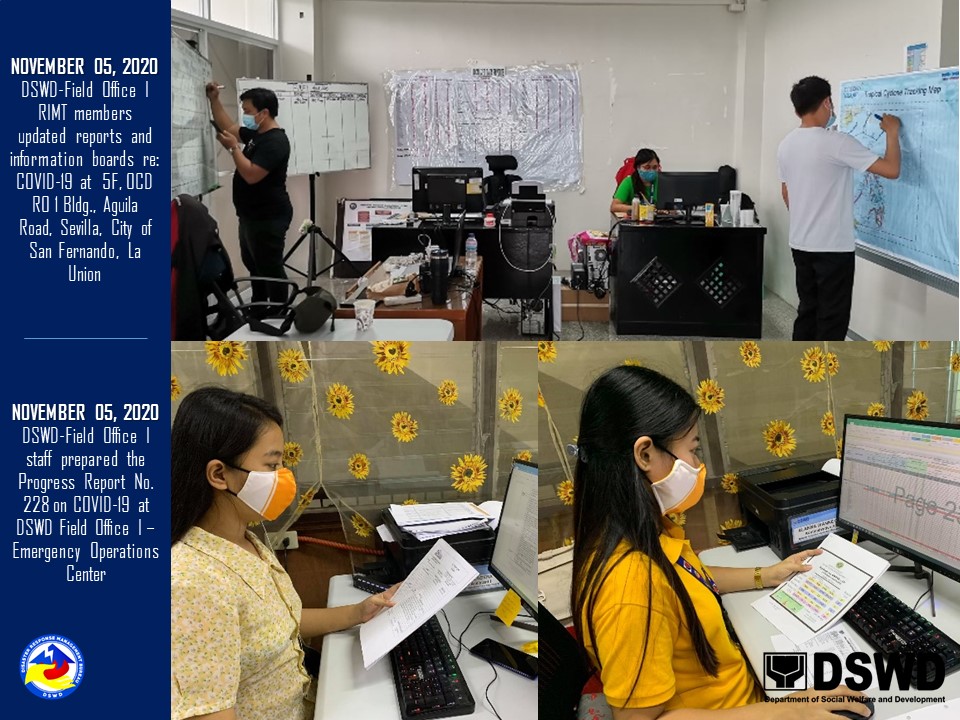 REGION / PROVINCE / MUNICIPALITY REGION / PROVINCE / MUNICIPALITY  COST OF ASSISTANCE  COST OF ASSISTANCE  COST OF ASSISTANCE  COST OF ASSISTANCE REGION / PROVINCE / MUNICIPALITY REGION / PROVINCE / MUNICIPALITY  DSWD  NGOs  OTHERS  GRAND TOTAL GRAND TOTALGRAND TOTAL    1,156,901,898.98        478,940,778.53          31,843,409.56     1,667,686,087.07 NCRNCR       200,025,194.05        365,410,000.00                              -          565,435,194.05 Metro ManilaMetro Manila         44,057,466.89                              -                                -           44,057,466.89 Caloocan CityCaloocan City         14,736,729.36          42,100,000.00                              -           56,836,729.36 Las PinasLas Pinas           3,007,450.00          14,625,000.00                              -           17,632,450.00 Makati CityMakati City           7,851,278.00            6,250,000.00                              -           14,101,278.00 Malabon CityMalabon City           7,671,879.10          36,507,500.00                              -           44,179,379.10 Mandaluyong CityMandaluyong City           6,625,000.00          28,392,500.00                              -           35,017,500.00 Manila CityManila City         19,486,538.00          37,442,500.00                              -           56,929,038.00 Marikina cityMarikina city           9,842,660.00                              -                                -             9,842,660.00 Muntinlupa CityMuntinlupa City           4,739,000.00                              -                                -             4,739,000.00 NavotasNavotas           4,659,300.00          11,915,000.00                              -           16,574,300.00 Paranaque CityParanaque City         11,413,870.00                              -                                -           11,413,870.00 Pasay CityPasay City           4,762,834.00          20,722,500.00                              -           25,485,334.00 Pasig CityPasig City           6,782,540.00                              -                                -             6,782,540.00 Pateros Pateros            4,910,763.60            6,500,000.00                              -           11,410,763.60 Taguig CityTaguig City         16,195,385.80          25,485,000.00                              -           41,680,385.80 Quezon CityQuezon City         22,684,039.30          58,850,000.00                              -           81,534,039.30 San Juan CitySan Juan City           2,603,660.00            7,500,000.00                              -           10,103,660.00 Valenzuela CityValenzuela City           7,994,800.00          69,120,000.00                              -           77,114,800.00 REGION IREGION I         39,157,415.77            3,724,418.03          20,931,692.56          63,813,526.36 Ilocos NorteIlocos Norte           8,418,905.38            3,496,678.00                              -            11,915,583.38 Adams             263,092.45                             -                               -                263,092.45 Bacarra             143,313.20                             -                               -                143,313.20 Badoc             206,295.58                             -                               -                206,295.58 Bangui             446,299.20                             -                               -                446,299.20 Banna (Espiritu)             143,313.20                             -                               -                143,313.20 CITY OF BATAC             377,140.00                             -                               -                377,140.00 Burgos             143,313.20           1,625,238.00                             -             1,768,551.20 Carasi             263,092.45                  4,000.00                             -                267,092.45 Currimao             143,313.20                             -                               -                143,313.20 Dingras             211,247.70                             -                               -                211,247.70 Dumalneg             261,304.70                             -                               -                261,304.70 LAOAG CITY          1,996,280.50                             -                               -             1,996,280.50 Marcos             706,945.70           1,822,440.00                             -             2,529,385.70 Nueva Era             286,333.20                45,000.00                             -                331,333.20 Pagudpud             701,187.20                             -                               -                701,187.20 Paoay             377,140.00                             -                               -                377,140.00 Pasuquin             143,313.20                             -                               -                143,313.20 Piddig             143,313.20                             -                               -                143,313.20 Pinili             143,313.20                             -                               -                143,313.20 San Nicolas             143,313.20                             -                               -                143,313.20 Sarrat             520,453.20                             -                               -                520,453.20 Solsona             250,578.20                             -                               -                250,578.20 Vintar          405,009.70                             -                               -                405,009.70 Ilocos SurIlocos Sur           6,510,561.33                              -                                -              6,510,561.33 Alilem             441,574.25                             -                               -                441,574.25 Banayoyo             253,860.50                             -                               -                253,860.50 Bantay                    377.14                             -                               -                       377.14 Burgos              250,285.00                             -                               -                250,285.00 Cabugao             133,620.82                             -                               -                133,620.82 CITY OF CANDON                 1,131.42                             -                               -                    1,131.42 Caoayan                 1,131.42                             -                               -                    1,131.42 Cervantes             269,950.25                             -                               -                269,950.25 Galimuyod             219,893.25                             -                               -                219,893.25 Gregorio del Pilar (Concepcion)             202,015.75                             -                               -                202,015.75 Lidlidda             320,007.25                             -                               -                320,007.25 Magsingal               69,065.92                             -                               -                  69,065.92 Nagbukel             233,161.78                             -                               -                233,161.78 Narvacan             379,779.98                             -                               -                379,779.98 Quirino (Angkaki)             257,436.00                             -                               -                257,436.00 Salcedo (Baugen)             257,436.00                             -                               -                257,436.00 San Emilio             262,799.25                             -                               -                262,799.25 San Esteban                 2,542.03                             -                               -                    2,542.03 San Juan (Lapog)               55,895.34                             -                               -                  55,895.34 San Vicente               22,628.40                             -                               -                  22,628.40 Santa             609,281.75                             -                               -                609,281.75 Santa Catalina                    377.14                             -                               -                       377.14 Santa Cruz             150,381.56                             -                               -                150,381.56 Santa Maria                    377.14                             -                               -                       377.14 Santiago                    377.14                             -                               -                       377.14 Santo Domingo             173,788.89                             -                               -                173,788.89 Sigay             174,166.03                             -                               -                174,166.03 Sinait                    754.28                             -                               -                       754.28 Sugpon             459,451.75                             -                               -                459,451.75 Tagudin             377,140.00                             -                               -                377,140.00 CITY OF VIGAN             929,873.90                             -                               -                929,873.90 La UnionLa Union           8,573,281.50               211,540.00               905,771.64            9,690,593.14 Agoo             383,830.57                             -                               -                383,830.57 Aringay               90,654.03                             -                               -                  90,654.03 Bacnotan             129,877.16                             -                               -                129,877.16 Bagulin             125,142.50                             -                               -                125,142.50 Balaoan             377,140.00                             -                               -                377,140.00 Bangar             408,117.14                             -                               -                408,117.14 Bauang             720,737.75                             -                               -                720,737.75 Burgos             107,265.00                             -                  78,135.00              185,400.00 Caba          1,156,798.14                             -                               -             1,156,798.14 Luna             504,640.00                             -                               -                504,640.00 Naguilian             572,856.98                             -                               -                572,856.98 Pugo             469,067.50                             -                               -                469,067.50 Rosario             518,398.20              104,200.00                             -                622,598.20 CITY OF SAN FERNANDO          1,239,142.47                             -                               -             1,239,142.47 San Gabriel             277,855.53                             -                               -                277,855.53 San Juan             468,486.50                             -                               -                468,486.50 Santo Tomas             377,894.28                             -                827,636.64           1,205,530.92 Santol             187,713.75                             -                               -                187,713.75 Sudipen             348,611.25                             -                               -                348,611.25 Tubao             109,052.75              107,340.00                             -                216,392.75 PangasinanPangasinan         15,654,667.56                 16,200.03          20,025,920.92          35,696,788.51 Aguilar             262,807.94                             -                               -                262,807.94 CITY OF ALAMINOS             377,517.14                             -                               -                377,517.14 Anda                    377.14                             -                               -                       377.14 Asingan             377,140.00                             -             1,231,488.72           1,608,628.72 Balungao             744,392.00                             -                               -                744,392.00 Basista             383,928.52                             -                               -                383,928.52 Bayambang             377,140.00                             -                               -                377,140.00 Binalonan             380,157.12                             -                               -                380,157.12 Bugallon             438,300.64                             -                216,500.00              654,800.64 Calasiao          2,248,000.00                             -             9,168,520.00         11,416,520.00 Dagupan City             386,945.64                             -                               -                386,945.64 Dasol               27,193.39                             -                               -                  27,193.39 Infanta             457,588.75                             -                               -                457,588.75 Labrador             410,696.12                             -                               -                410,696.12 Laoac             405,744.00                             -                               -                405,744.00 LINGAYEN             382,612.20                             -                               -                382,612.20 Mabini               80,448.75                             -                               -                  80,448.75 Malasiqui             377,517.14                             -                               -                377,517.14 Manaoag             188,570.00                             -                               -                188,570.00 Mangaldan             188,570.00                             -                               -                188,570.00 Mangatarem             245,778.00                             -                               -                245,778.00 Mapandan             188,570.00                             -                               -                188,570.00 Natividad               20,042.39                             -                               -                  20,042.39 Pozzorubio             500,494.75                             -                               -                500,494.75 Rosales          1,233,644.32                             -                               -             1,233,644.32 San Carlos City             480,677.34                             -                               -                480,677.34 San Fabian             377,140.00                             -                               -                377,140.00 San Manuel             422,504.10                             -             1,861,675.20           2,284,179.30 San Nicolas              384,366.25                             -                               -                384,366.25 San Quintin                    377.14                             -                               -                       377.14 Santa Barbara             510,000.00                             -                               -                510,000.00 Santa Maria              153,000.00                             -                745,000.00              898,000.00 Santo Tomas              377,140.00                             -                               -                377,140.00 Sison             826,796.75                             -                               -                826,796.75 Sual               53,632.50                             -                               -                  53,632.50 Tayug             293,247.14                16,200.03                             -                309,447.17 Umingan               96,538.50                             -             2,495,097.00           2,591,635.50 Urbiztondo             421,833.75                             -                               -                421,833.75 CITY OF URDANETA             384,668.14                             -                700,000.00           1,084,668.14 Villasis             188,570.00                             -                               -                188,570.00 REGION IIREGION II         44,454,049.83                              -                                -            44,454,049.83 BatanesBatanes              182,322.08                              -                                -                 182,322.08 PLGU Batanes             169,949.52                             -                               -                169,949.52 Basco                 8,359.04                             -                               -                    8,359.04 Itbayat                 2,151.00                             -                               -                    2,151.00 Uyugan                 1,862.52                             -                               -                    1,862.52 CagayanCagayan         17,251,467.70                              -                                -            17,251,467.70 PLGU Cagayan          2,657,205.58                             -                               -             2,657,205.58 Abulug                 3,584.40                             -                               -                    3,584.40 Alcala             260,279.32                             -                               -                260,279.32 Allacapan               27,726.36                             -                               -                  27,726.36 Amulung                 1,433.76                             -                               -                    1,433.76 Aparri             616,180.24                             -                               -                616,180.24 Baggao             320,844.02                             -                               -                320,844.02 Ballesteros                    621.00                             -                               -                       621.00 Buguey                 1,433.76                             -                               -                    1,433.76 Calayan          1,409,095.00                             -                               -             1,409,095.00 Camalaniugan             501,054.00                             -                               -                501,054.00 Enrile          2,512,528.32                             -                               -             2,512,528.32 Gattaran                 3,584.40                             -                               -                    3,584.40 Gonzaga             580,648.86                             -                               -                580,648.86 Iguig             406,200.00                             -                               -                406,200.00 Lal-lo               39,428.40                             -                               -                  39,428.40 Lasam             122,795.70                             -                               -                122,795.70 Pamplona                 7,885.68                             -                               -                    7,885.68 Peñablanca                    716.88                             -                               -                       716.88 Piat                    716.88                             -                               -                       716.88 Rizal             224,146.22                             -                               -                224,146.22 Sanchez-Mira                    717.00                             -                               -                       717.00 Santa Ana             186,470.88                             -                               -                186,470.88 Santa Praxedes             179,220.00                             -                               -                179,220.00 Santa Teresita                 1,433.76                             -                               -                    1,433.76 Santo Niño (Faire)             725,558.53                             -                               -                725,558.53 Solana                 2,150.64                             -                               -                    2,150.64 Tuao                    716.88                             -                               -                       716.88 Tuguegarao City          6,457,091.23                             -                               -             6,457,091.23 IsabelaIsabela         13,400,978.95                              -                                -            13,400,978.95 PLGU Isabela          1,980,065.48                             -                               -             1,980,065.48 Alicia          2,488,568.95                             -                               -             2,488,568.95 Angadanan             134,760.66                             -                               -                134,760.66 Aurora             153,617.66                             -                               -                153,617.66 Benito Soliven             142,022.54                             -                               -                142,022.54 Burgos             211,172.06                             -                               -                211,172.06 Cabagan             149,412.66                             -                               -                149,412.66 Cabatuan             253,077.36                             -                               -                253,077.36 City of Cauayan             330,902.96                             -                               -                330,902.96 Cordon             242,292.66                             -                               -                242,292.66 Delfin Albano (Magsaysay)             151,821.06                             -                               -                151,821.06 Dinapigue             697,448.42                             -                               -                697,448.42 Divilacan             188,526.66                             -                               -                188,526.66 Echague             708,775.86                             -                               -                708,775.86 Gamu             581,260.66                             -                               -                581,260.66 Ilagan             359,562.54                             -                               -                359,562.54 Jones             141,305.66                             -                               -                141,305.66 Luna             138,351.66                             -                               -                138,351.66 Maconacon             505,337.88                             -                               -                505,337.88 Mallig             240,877.56                             -                               -                240,877.56 Naguilian             281,401.58                             -                               -                281,401.58 Palanan             212,339.30                             -                               -                212,339.30 Quezon             134,760.66                             -                               -                134,760.66 Quirino             154,763.16                             -                               -                154,763.16 Ramon             323,329.86                             -                               -                323,329.86 Reina Mercedes             134,760.66                             -                               -                134,760.66 Roxas             186,748.38                             -                               -                186,748.38 San Agustin             212,804.54                             -                               -                212,804.54 San Guillermo             193,022.76                             -                               -                193,022.76 San Isidro             273,968.70                             -                               -                273,968.70 San Manuel             134,760.66                             -                               -                134,760.66 San Mariano             304,473.66                             -                               -                304,473.66 San Mateo             329,875.66                             -                               -                329,875.66 San Pablo             139,068.54                             -                               -                139,068.54 Santa Maria             138,351.66                             -                               -                138,351.66 City of Santiago             157,147.52                             -                               -                157,147.52 Santo Tomas             134,760.66                             -                               -                134,760.66 Tumauini             155,480.04                             -                               -                155,480.04 Nueva VizcayaNueva Vizcaya           9,973,804.26                              -                                -              9,973,804.26 PLGU Nueva Vizcaya          9,054,846.90                             -                               -             9,054,846.90 Bagabag             433,036.10                             -                               -                433,036.10 Bayombong             143,107.48                             -                               -                143,107.48 Solano             342,813.78                             -                               -                342,813.78 QuirinoQuirino           3,645,476.84                              -                                -              3,645,476.84 PLGU Quirino          3,219,253.56                             -                               -             3,219,253.56 Cabarroguis             165,823.00                             -                               -                165,823.00 Diffun               44,817.00                             -                               -                  44,817.00 Maddela             172,097.28                             -                               -                172,097.28 Nagtipunan               43,486.00                             -                               -                  43,486.00 REGION IIIREGION III         50,863,623.02                              -                                -            50,863,623.02 AuroraAurora           1,503,670.00                              -                                -              1,503,670.00 Baler             150,750.00                             -                               -                150,750.00 Casiguran             185,265.00                             -                               -                185,265.00 Dilasag             140,962.50                             -                               -                140,962.50 Dinalungan               80,550.00                             -                               -                  80,550.00 Dingalan             193,000.00                             -                               -                193,000.00 Dipaculao             390,667.50                             -                               -                390,667.50 Maria Aurora             181,237.50                             -                               -                181,237.50 San Luis             181,237.50                             -                               -                181,237.50 BataanBataan           4,152,798.69                              -                                -              4,152,798.69 Abucay               74,504.00                             -                               -                  74,504.00 Bagac             124,566.00                             -                               -                124,566.00 City of Balanga             216,919.20                             -                               -                216,919.20 Dinalupihan             250,768.00                             -                               -                250,768.00 Hermosa             215,471.25                             -                               -                215,471.25 Limay             118,579.98                             -                               -                118,579.98 Mariveles          1,234,000.00                             -                               -             1,234,000.00 Morong             164,500.00                             -                               -                164,500.00 Orani             214,590.00                             -                               -                214,590.00 Orion          1,241,025.76                             -                               -             1,241,025.76 Pilar             189,556.50                             -                               -                189,556.50 Samal             108,318.00                             -                               -                108,318.00 BulacanBulacan         20,586,704.17                              -                                -            20,586,704.17 PLGU Bulacan       1,234,000.00                             -                               -          1,234,000.00 Angat                    360.78                             -                               -                       360.78 Balagtas (Bigaa)             390,249.68                             -                               -                390,249.68 Baliuag             956,535.58                             -                               -                956,535.58 Bocaue             241,185.84                             -                               -                241,185.84  Bulacan             141,868.08                             -                               -                141,868.08 Bustos             115,144.53                             -                               -                115,144.53 Calumpit             158,666.92                             -                               -                158,666.92 Doña Remedios Trinidad             216,200.00                             -                               -                216,200.00 Guiguinto             220,856.08                             -                               -                220,856.08 Hagonoy             345,072.81                             -                               -                345,072.81 City of Malolos             253,298.85                             -                               -                253,298.85 Marilao             424,636.82                             -                               -                424,636.82 City of Meycauayan             331,013.18                             -                               -                331,013.18 Norzagaray             409,442.04                             -                               -                409,442.04 Obando             150,642.42                             -                               -                150,642.42 Pandi          7,254,859.78                             -                               -             7,254,859.78 Paombong               95,518.74                             -                               -                  95,518.74 Plaridel             273,025.46                             -                               -                273,025.46 Pulilan             443,445.58                             -                               -                443,445.58 San Ildefonso             343,821.56                             -                               -                343,821.56 City of San Jose del Monte          2,824,469.92                             -                               -             2,824,469.92 San Miguel          3,154,321.68                             -                               -             3,154,321.68 San Rafael             244,437.06                             -                               -                244,437.06 Santa Maria             363,630.78                             -                               -                363,630.78 Nueva EcijaNueva Ecija           8,901,360.70                              -                                -              8,901,360.70 PLGU Nueva EcitjaPLGU Nueva Ecitja             841,461.78                             -                               -                841,461.78 Aliaga             249,860.00                             -                               -                249,860.00 Bongabon             241,650.00                             -                               -                241,650.00 Cabanatuan City             915,838.92                             -                               -                915,838.92 Cabiao             343,207.50                             -                               -                343,207.50 Carranglan             352,406.25                             -                               -                352,406.25 Cuyapo             312,131.25                             -                               -                312,131.25 General Mamerto Natividad             213,457.50                             -                               -                213,457.50 General Tinio (Papaya)             289,500.00                             -                               -                289,500.00 Guimba             523,575.00                             -                               -                523,575.00 Jaen             302,062.50                             -                               -                302,062.50 Laur             360,780.00                             -                               -                360,780.00 Licab             153,760.00                             -                               -                153,760.00 Nampicuan               80,550.00                             -                               -                  80,550.00 Palayan City             120,825.00                             -                               -                120,825.00 Pantabangan             140,962.50                             -                               -                140,962.50 Peñaranda             120,825.00                             -                               -                120,825.00 Rizal             609,862.50                             -                               -                609,862.50 San Isidro             161,100.00                             -                               -                161,100.00 San Jose City             422,887.50                             -                               -                422,887.50 San Leonardo             161,100.00                             -                               -                161,100.00 Santa Rosa             370,530.00                             -                               -                370,530.00 Santo Domingo             328,241.25                             -                               -                328,241.25 Science City of Muñoz             380,598.75                             -                               -                380,598.75 Talavera             570,225.00                             -                               -                570,225.00 Talugtug             140,962.50                             -                               -                140,962.50 Zaragoza             193,000.00                             -                               -                193,000.00 PampangaPampanga           7,078,343.98                              -                                -              7,078,343.98 PLGU PampangaPLGU Pampanga          1,097,340.00                             -                               -             1,097,340.00 Angeles City             554,521.12                             -                               -                554,521.12 Apalit               12,988.08                             -                               -                  12,988.08 Arayat                 1,082.34                             -                               -                    1,082.34 Bacolor             144,439.60                             -                               -                144,439.60 Candaba             814,549.68                             -                               -                814,549.68 Floridablanca          1,259,185.44                             -                               -             1,259,185.44 Guagua                 2,525.46                             -                               -                    2,525.46 Lubao                 1,443.12                             -                               -                    1,443.12 Mabalacat             536,052.30                             -                               -                536,052.30 Macabebe                 2,525.46                             -                               -                    2,525.46 Magalang                 4,690.14                             -                               -                    4,690.14 Masantol             447,108.00                             -                               -                447,108.00 Mexico                 6,133.26                             -                               -                    6,133.26 Minalin             205,726.14                             -                               -                205,726.14 Porac             255,519.88                             -                               -                255,519.88 City of San Fernando             873,087.60                             -                               -                873,087.60 San Luis             228,550.98                             -                               -                228,550.98 San Simon             234,283.02                             -                               -                234,283.02 Santa Ana             122,628.90                             -                               -                122,628.90 Santa Rita                    360.78                             -                               -                       360.78 Santo Tomas             272,881.12                             -                               -                272,881.12 Sasmuan (Sexmoan)                    721.56                             -                               -                       721.56 TarlacTarlac           6,446,584.23                              -                                -              6,446,584.23 Anao             133,599.40                             -                               -                133,599.40 Bamban             172,498.75                             -                               -                172,498.75 Camiling             392,890.00                             -                               -                392,890.00 Capas             812,787.75                             -                               -                812,787.75 Concepcion          1,214,655.00                             -                               -             1,214,655.00 Gerona             439,010.00                             -                               -                439,010.00 La Paz             407,362.30                             -                               -                407,362.30 Mayantoc             227,467.80                             -                               -                227,467.80 Moncada             253,732.50                             -                               -                253,732.50 Paniqui             227,291.40                             -                               -                227,291.40 Pura             282,765.88                             -                               -                282,765.88 Ramos             165,548.00                             -                               -                165,548.00 San Clemente               80,550.00                             -                               -                  80,550.00 San Manuel             228,437.25                             -                               -                228,437.25 Santa Ignacia             253,953.00                             -                               -                253,953.00 City of Tarlac             798,501.00                             -                               -                798,501.00 Victoria             355,534.20                             -                               -                355,534.20 ZambalesZambales           2,194,161.25                              -                                -              2,194,161.25 Botolan             346,365.00                             -                               -                346,365.00 Candelaria             108,234.00                             -                               -                108,234.00 Castillejos             126,273.00                             -                               -                126,273.00 Masinloc             151,527.60                             -                               -                151,527.60 Olongapo City             790,692.00                             -                               -                790,692.00 San Felipe               90,195.00                             -                               -                  90,195.00 San Marcelino             291,124.00                             -                               -                291,124.00 Santa Cruz             289,750.65                             -                               -                289,750.65 CALABARZONCALABARZON       167,088,491.34        102,794,243.50                              -          269,882,734.84 BatangasBatangas       101,222,510.85          15,034,842.40                              -          116,257,353.25 PLGU BatangasPLGU Batangas        53,551,708.35           7,403,580.00                             -           60,955,288.35 Agoncillo          1,787,750.00                             -                               -             1,787,750.00 Alitagtag          1,133,762.50                             -                               -             1,133,762.50 Balayan          1,012,675.00                             -                               -             1,012,675.00 Balete          2,841,830.00           1,533,000.00                             -             4,374,830.00 Batangas City          1,765,207.00           1,591,520.00                             -             3,356,727.00 Bauan             905,095.00                             -                               -                905,095.00 Calaca             893,875.00              485,492.00                             -             1,379,367.00 Calatagan          1,787,750.00                             -                               -             1,787,750.00 Cuenca             893,875.00                             -                               -                893,875.00 Ibaan          2,933,642.50              289,350.00                             -             3,222,992.50 Laurel          3,333,750.00                             -                               -             3,333,750.00 Lemery             917,437.00              350,000.00                             -             1,267,437.00 Lian             893,875.00                             -                               -                893,875.00 Lipa City          1,933,610.00              262,500.00                             -             2,196,110.00 Lobo             893,875.00                             -                               -                893,875.00 Mabini          1,787,750.00              252,700.00                             -             2,040,450.00 Malvar          1,141,771.00              328,400.00                             -             1,470,171.00 Mataas Na Kahoy             893,875.00                             -                               -                893,875.00 Nasugbu             893,875.00              670,514.00                             -             1,564,389.00 Padre Garcia             893,875.00                             -                               -                893,875.00 Rosario             893,875.00                             -                               -                893,875.00 San Jose             893,875.00              873,551.40                             -             1,767,426.40 San Juan          1,555,342.50                             -                               -             1,555,342.50 San Luis          1,289,875.00                             -                               -             1,289,875.00 San Nicolas          1,787,750.00                             -                               -             1,787,750.00 San Pascual             903,225.00                             -                               -                903,225.00 Santa Teresita             893,875.00                             -                               -                893,875.00 Santo Tomas             916,315.00              358,075.00                             -             1,274,390.00 Taal          1,787,750.00                             -                               -             1,787,750.00 Talisay          1,977,082.00                             -                               -             1,977,082.00 City of Tanauan          1,497,595.00              636,160.00                             -             2,133,755.00 Taysan          1,053,463.00                             -                               -             1,053,463.00 Tingloy          1,787,750.00                             -                               -             1,787,750.00 Tuy             893,875.00                             -                               -                893,875.00 CaviteCavite         12,939,755.75          37,152,807.20                              -            50,092,562.95 PLGU CavitePLGU Cavite             116,160.00         32,759,444.20                             -           32,875,604.20 Alfonso             418,880.00                             -                               -                418,880.00 Amadeo             374,000.00                             -                               -                374,000.00 Bacoor             582,977.00           1,078,500.00                             -             1,661,477.00 Carmona             572,000.00              330,000.00                             -                902,000.00 Cavite City             532,400.00                69,950.00                             -                602,350.00 Dasmariñas          1,449,462.00              310,830.00                             -             1,760,292.00 Gen. Mariano Alvarez             836,860.75                             -                               -                836,860.75 General Emilio Aguinaldo             374,000.00                             -                               -                374,000.00 General Trias             430,100.00              296,597.00                             -                726,697.00 Imus             475,090.00              492,648.00                             -                967,738.00 Indang             374,000.00              105,860.00                             -                479,860.00 Kawit             387,860.00                             -                               -                387,860.00 Magallanes             374,000.00                             -                               -                374,000.00 Maragondon             374,000.00                60,510.00                             -                434,510.00 Mendez (MENDEZ-NUÑEZ)             374,000.00                             -                               -                374,000.00 Naic             719,840.00                             -                               -                719,840.00 Noveleta             433,400.00                             -                               -                433,400.00 Rosario             479,336.00              544,238.00                             -             1,023,574.00 Silang             465,476.00              417,655.00                             -                883,131.00 Tagaytay City          1,319,318.00                             -                               -             1,319,318.00 Tanza             591,008.00                             -                               -                591,008.00 Ternate             374,000.00              286,605.00                             -                660,605.00 Trece Martires City             511,588.00              399,970.00                             -                911,558.00 LagunaLaguna         15,263,541.74          29,763,533.31                              -            45,027,075.05 PLGU LagunaPLGU Laguna             222,000.00         20,914,200.50                             -           21,136,200.50 Alaminos             235,000.00                             -                               -                235,000.00 Bay             467,600.00                             -                               -                467,600.00 Biñan          1,500,210.00              722,500.00                             -             2,222,710.00 Cabuyao             418,760.00              492,900.00                             -                911,660.00 City of Calamba             624,130.00              540,970.00                             -             1,165,100.00 Calauan             818,184.00                             -                               -                818,184.00 Cavinti             235,000.00                             -                               -                235,000.00 Famy             235,000.00                63,224.78                             -                298,224.78 Kalayaan             235,000.00                             -                               -                235,000.00 Liliw             235,000.00              110,597.00                             -                345,597.00 Los Baños             473,048.00              235,888.00                             -                708,936.00 Luisiana             235,000.00                             -                               -                235,000.00 Lumban             235,000.00                             -                               -                235,000.00 Mabitac             235,000.00              202,500.00                             -                437,500.00 Magdalena             353,800.00                             -                               -                353,800.00 Majayjay             247,690.00                             -                               -                247,690.00 Nagcarlan             235,000.00                             -                               -                235,000.00 Paete             416,210.00                             -                               -                416,210.00 Pagsanjan             447,800.00              151,652.00                             -                599,452.00 Pakil             353,800.00              206,855.77                             -                560,655.77 Pangil             635,182.00                             -                               -                635,182.00 Pila          1,503,020.00              525,000.00                             -             2,028,020.00 Rizal             416,210.00                             -                               -                416,210.00 San Pablo City             441,200.00           1,829,788.83                             -             2,270,988.83 San Pedro          1,188,320.00           1,677,815.88                             -             2,866,135.88 Santa Cruz             503,900.00              327,550.00                             -                831,450.00 Santa Maria             353,800.00              437,500.00                             -                791,300.00 City of Santa Rosa             609,231.74           1,324,590.55                             -             1,933,822.29 Siniloan             707,190.00                             -                               -                707,190.00 Victoria             447,256.00                             -                               -                447,256.00 QuezonQuezon         18,272,939.00            1,307,303.00                              -            19,580,242.00 PLGU QuezonPLGU Quezon             564,000.00                             -                               -                564,000.00 Agdangan             282,000.00                             -                               -                282,000.00 Alabat          1,175,000.00                             -                               -             1,175,000.00 Atimonan             235,000.00                             -                               -                235,000.00 Buenavista             376,000.00                             -                               -                376,000.00 Burdeos             844,000.00                             -                               -                844,000.00 Calauag             470,000.00                             -                               -                470,000.00 Candelaria             470,000.00              294,315.00                             -                764,315.00 Catanauan             470,000.00                             -                               -                470,000.00 General Luna             655,000.00                             -                               -                655,000.00 General Nakar               17,028.00                             -                               -                  17,028.00 Gumaca             470,000.00                             -                               -                470,000.00 Jomalig             844,000.00                             -                               -                844,000.00 Lopez             198,000.00                             -                               -                198,000.00 Lucban             282,000.00                             -                               -                282,000.00 Lucena City             995,615.00              480,500.00                             -             1,476,115.00 Macalelon             470,000.00                             -                               -                470,000.00 Mauban             470,000.00                             -                               -                470,000.00 Mulanay             470,000.00                             -                               -                470,000.00 Padre Burgos             380,952.00                             -                               -                380,952.00 Pagbilao             470,000.00              532,488.00                             -             1,002,488.00 Panukulan             703,000.00                             -                               -                703,000.00 Patnanungan             703,000.00                             -                               -                703,000.00 Perez             940,000.00                             -                               -                940,000.00 Pitogo             376,000.00                             -                               -                376,000.00 Plaridel             235,000.00                             -                               -                235,000.00 Polillo             703,000.00                             -                               -                703,000.00 Quezon             940,000.00                             -                               -                940,000.00 Real             235,000.00                             -                               -                235,000.00 San Antonio             235,000.00                             -                               -                235,000.00 San Francisco (Aurora)             611,000.00                             -                               -                611,000.00 San Narciso             601,600.00                             -                               -                601,600.00 Sariaya             247,716.00                             -                               -                247,716.00 Tagkawayan               70,500.00                             -                               -                  70,500.00 City of Tayabas             499,528.00                             -                               -                499,528.00 Tiaong             235,000.00                             -                               -                235,000.00 Unisan             329,000.00                             -                               -                329,000.00 RizalRizal         19,389,744.00          19,535,757.59                              -            38,925,501.59 PLGU RizalPLGU Rizal             111,000.00         14,835,654.80                             -           14,946,654.80 Angono             643,180.00              300,900.00                             -                944,080.00 City of Antipolo          2,079,780.00              783,450.00                             -             2,863,230.00 Baras          1,333,060.00                             -                               -             1,333,060.00 Binangonan             676,100.00                             -                               -                676,100.00 Cainta          2,026,584.00              881,871.00                             -             2,908,455.00 Cardona             617,450.00              350,136.50                             -                967,586.50 Jala-Jala             310,000.00              110,490.00                             -                420,490.00 Morong          1,438,000.00                             -                               -             1,438,000.00 Pililla             488,500.00              253,000.00                             -                741,500.00 Rodriguez (Montalban)          4,566,036.00              640,863.00                             -             5,206,899.00 San Mateo             797,000.00           1,124,392.29                             -             1,921,392.29 Tanay          1,448,800.00                             -                               -             1,448,800.00 Taytay          1,604,540.00              255,000.00                             -             1,859,540.00 Teresa          1,249,714.00                             -                               -             1,249,714.00 MIMAROPAMIMAROPA         30,527,180.43                              -                                -            30,527,180.43 MarinduqueMarinduque           3,211,053.70                              -                                -              3,211,053.70 Boac             836,100.00                             -                               -                836,100.00 Buenavista             373,050.00                             -                               -                373,050.00 Gasan               89,387.50                             -                               -                  89,387.50 Mogpog             383,400.00                             -                               -                383,400.00 Santa Cruz          1,124,116.20                             -                               -             1,124,116.20 Torrijos             405,000.00                             -                               -                405,000.00 Occidental MindoroOccidental Mindoro           3,862,070.00                              -                                -              3,862,070.00 Abra de Ilog               85,500.00                             -                               -                  85,500.00 Calintaan             352,170.00                             -                               -                352,170.00 Lubang             178,775.00                             -                               -                178,775.00 Magsaysay             376,650.00                             -                               -                376,650.00 Mamburao                 9,000.00                             -                               -                    9,000.00 Paluan             241,200.00                             -                               -                241,200.00 Rizal             370,131.30                             -                               -                370,131.30 Sablayan             895,500.00                             -                               -                895,500.00 San Jose          1,353,143.70                             -                               -             1,353,143.70 Oriental MindoroOriental Mindoro           8,598,438.00                              -                                -              8,598,438.00 Baco             450,000.00                             -                               -                450,000.00 Bansud             450,000.00                             -                               -                450,000.00 Bongabong             450,000.00                             -                               -                450,000.00 Bulalacao (San Pedro)             450,000.00                             -                               -                450,000.00 City of Calapan             918,900.00                             -                               -                918,900.00 Gloria             450,000.00                             -                               -                450,000.00 Mansalay             602,806.50                             -                               -                602,806.50 Naujan          1,298,925.00                             -                               -             1,298,925.00 Pinamalayan             827,806.50                             -                               -                827,806.50 Pola             450,000.00                             -                               -                450,000.00 Puerto Galera             450,000.00                             -                               -                450,000.00 Roxas             450,000.00                             -                               -                450,000.00 San Teodoro             450,000.00                             -                               -                450,000.00 Socorro             450,000.00                             -                               -                450,000.00 Victoria             450,000.00                             -                               -                450,000.00 PalawanPalawan           5,364,023.73                              -                                -              5,364,023.73 Bataraza             453,600.00                             -                               -                453,600.00 Busuanga             690,300.00                             -                               -                690,300.00 Coron          1,183,950.00                             -                               -             1,183,950.00 Culion             900,000.00                             -                               -                900,000.00 Linapacan               47,723.73                             -                               -                  47,723.73 Magsaysay             180,000.00                             -                               -                180,000.00 Puerto Princesa City             486,900.00                             -                               -                486,900.00 Rizal (Marcos)          1,143,000.00                             -                               -             1,143,000.00 Roxas             278,550.00                             -                               -                278,550.00 RomblonRomblon           9,491,595.00                              -                                -              9,491,595.00 Alcantara             519,430.00                             -                               -                519,430.00 Banton             360,000.00                             -                               -                360,000.00 Cajidiocan          1,146,825.00                             -                               -             1,146,825.00 Calatrava             229,500.00                             -                               -                229,500.00 Concepcion             299,250.00                             -                               -                299,250.00 Corcuera             361,800.00                             -                               -                361,800.00 Ferrol             188,550.00                             -                               -                188,550.00 Looc             251,100.00                             -                               -                251,100.00 Magdiwang             361,800.00                             -                               -                361,800.00 Odiongan          2,016,450.00                             -                               -             2,016,450.00 Romblon          1,038,150.00                             -                               -             1,038,150.00 San Agustin             450,000.00                             -                               -                450,000.00 San Andres             269,100.00                             -                               -                269,100.00 San Fernando             405,000.00                             -                               -                405,000.00 San Jose             259,200.00                             -                               -                259,200.00 Santa Fe             440,675.00                             -                               -                440,675.00 Santa Maria (Imelda)             894,765.00                             -                               -                894,765.00 REGION VREGION V         49,244,223.45            3,076,950.00                              -            52,321,173.45 AlbayAlbay           8,117,665.80            1,445,750.00                              -              9,563,415.80 PLGU Albay          1,486,728.00                             -                               -             1,486,728.00 Bacacay             339,865.16                             -                               -                339,865.16 Camalig             308,781.72                             -                               -                308,781.72 Daraga (Locsin)             491,312.56           1,356,400.00                             -             1,847,712.56 Guinobatan             388,836.24                89,350.00                             -                478,186.24 Legazpi City               11,022.58                             -                               -                  11,022.58 Libon             490,297.28                             -                               -                490,297.28 City of Ligao             909,450.00                             -                               -                909,450.00 Malilipot             146,033.52                             -                               -                146,033.52 Malinao             268,021.36                             -                               -                268,021.36 Manito             142,221.40                             -                               -                142,221.40 Oas             576,025.44                             -                               -                576,025.44 Pio Duran             827,565.64                             -                               -                827,565.64 Polangui             397,926.68                             -                               -                397,926.68 Rapu-Rapu             262,743.04                             -                               -                262,743.04 Santo Domingo (Libog)             248,630.00                             -                               -                248,630.00 City of Tabaco             555,689.80                             -                               -                555,689.80 Tiwi             266,515.38                             -                               -                266,515.38 Camarines NorteCamarines Norte           4,973,365.87                              -                                -              4,973,365.87 PLGU Camarines Norte             606,496.42                             -                               -                606,496.42 Basud             178,583.16                             -                               -                178,583.16 Capalonga             471,553.00                             -                               -                471,553.00 Daet             568,933.64                             -                               -                568,933.64 Jose Panganiban             549,430.00                             -                               -                549,430.00 Labo             822,500.00                             -                               -                822,500.00 Mercedes             415,229.29                             -                               -                415,229.29 Paracale             401,106.72                             -                               -                401,106.72 San Lorenzo Ruiz (Imelda)               92,430.00                             -                               -                  92,430.00 San Vicente               64,490.94                             -                               -                  64,490.94 Santa Elena             244,660.02                             -                               -                244,660.02 Talisay             127,902.68                             -                               -                127,902.68 Vinzons             430,050.00                             -                               -                430,050.00 Camarines SurCamarines Sur         21,858,342.33                 50,000.00                              -            21,908,342.33 PLGU Cam Sur          1,850,692.18                             -                               -             1,850,692.18 Baao             302,623.68                             -                               -                302,623.68 Balatan             635,068.94                             -                               -                635,068.94 Bato             457,730.00                             -                               -                457,730.00 Bombon             117,617.76                             -                               -                117,617.76 Buhi             651,620.22                             -                               -                651,620.22 Bula             677,459.07                             -                               -                677,459.07 Cabusao             137,220.72                             -                               -                137,220.72 Calabanga             518,472.76                             -                               -                518,472.76 Camaligan               74,482.96                             -                               -                  74,482.96 Canaman             244,596.44                             -                               -                244,596.44 Caramoan          1,142,126.16                             -                               -             1,142,126.16 Del Gallego             542,312.68                             -                               -                542,312.68 Garchitorena             222,569.16                             -                               -                222,569.16 Goa             791,422.48                             -                               -                791,422.48 Iriga City             545,490.06                             -                               -                545,490.06 Lagonoy             560,430.04                             -                               -                560,430.04 Libmanan          1,178,458.20                50,000.00                             -             1,228,458.20 Lupi             284,242.92                             -                               -                284,242.92 Magarao             219,508.88                             -                               -                219,508.88 Milaor             142,807.88                             -                               -                142,807.88 Minalabac             310,558.80                             -                               -                310,558.80 Nabua             429,371.53                             -                               -                429,371.53 Naga City          1,182,045.18                             -                               -             1,182,045.18 Ocampo             791,480.00                             -                               -                791,480.00 Pamplona             291,506.28                             -                               -                291,506.28 Pasacao             579,547.69                             -                               -                579,547.69 Pili             560,780.54                             -                               -                560,780.54 Presentacion (Parubcan)             177,703.44                             -                               -                177,703.44 Ragay             413,816.76                             -                               -                413,816.76 Sagñay             381,126.78                             -                               -                381,126.78  San fernando             197,057.28                             -                               -                197,057.28 San Jose             414,218.94                             -                               -                414,218.94 Sipocot             933,077.76                             -                               -                933,077.76 Siruma             441,152.72                             -                               -                441,152.72 Tigaon          1,070,584.32                             -                               -             1,070,584.32 Tinambac          2,387,361.12                             -                               -             2,387,361.12 CatanduanesCatanduanes           3,332,426.38                              -                                -              3,332,426.38 PLGU Catanduanes          2,477,956.38                             -                               -             2,477,956.38 San Andres (Calolbon)             206,490.00                             -                               -                206,490.00 Virac             647,980.00                             -                               -                647,980.00 MasbateMasbate           1,270,241.32                              -                                -              1,270,241.32 Baleno             116,151.00                             -                               -                116,151.00 Cawayan             174,226.50                             -                               -                174,226.50 Dimasalang             136,500.00                             -                               -                136,500.00 Esperanza             153,192.50                             -                               -                153,192.50 City of Masbate             154,420.00                             -                               -                154,420.00 Mobo             102,634.00                             -                               -                102,634.00 Monreal               96,792.50                             -                               -                  96,792.50 San Fernando             195,535.00                             -                               -                195,535.00 Uson             140,789.82                             -                               -                140,789.82 SorsogonSorsogon           9,692,181.75            1,581,200.00                              -            11,273,381.75 PLGU SorsogonPLGU Sorsogon          4,164,288.77                             -                               -             4,164,288.77 Barcelona             472,882.44                             -                               -                472,882.44 Bulan             531,057.64                             -                               -                531,057.64 Bulusan             125,213.48                             -                               -                125,213.48 Casiguran             206,672.72                             -                               -                206,672.72 Castilla             478,594.62              350,000.00                             -                828,594.62 Donsol             534,362.24              513,750.00                             -             1,048,112.24 Gubat             528,626.00              252,000.00                             -                780,626.00 Irosin             282,096.88                             -                               -                282,096.88 Juban             200,282.92              169,250.00                             -                369,532.92 Matnog             164,490.00              296,200.00                             -                460,690.00 Pilar          1,133,952.08                             -                               -             1,133,952.08 Prieto Diaz             137,236.32                             -                               -                137,236.32 City of Sorsogon             732,425.64                             -                               -                732,425.64 REGION VIREGION VI         96,979,405.59               603,150.00                              -            97,582,555.59 AklanAklan         13,008,537.82               277,750.00                              -            13,286,287.82 Altavas             365,000.00                             -                               -                365,000.00 Balete             530,000.00                             -                               -                530,000.00 Banga             361,080.00                             -                               -                361,080.00 Kalibo             202,697.20              277,750.00                             -                480,447.20 Libacao             721,656.70                             -                               -                721,656.70 Madalag          1,067,414.10                             -                               -             1,067,414.10 New Washington             365,000.00                             -                               -                365,000.00 Buruanga          1,280,500.00                             -                               -             1,280,500.00 Ibajay          1,777,000.00                             -                               -             1,777,000.00 Lezo             492,100.00                             -                               -                492,100.00 Makato             694,800.00                             -                               -                694,800.00 Malay          1,285,115.40                             -                               -             1,285,115.40 Malinao             613,400.00                             -                               -                613,400.00 Nabas             759,340.00                             -                               -                759,340.00 Numancia             605,897.42                             -                               -                605,897.42 Tangalan          1,887,537.00                             -                               -             1,887,537.00 AntiqueAntique         11,456,253.71               275,400.00                              -            11,731,653.71 Anini-y             748,984.96                             -                               -                748,984.96 Hamtic          1,688,099.20                             -                               -             1,688,099.20 San Jose             427,820.45                             -                               -                427,820.45 San Remigio             642,395.00                             -                               -                642,395.00 Sibalom             360,000.00                             -                               -                360,000.00 Tobias Fornier (Dao)             916,525.00                             -                               -                916,525.00 Valderrama             320,040.00                             -                               -                320,040.00 Barbaza             726,429.00                             -                               -                726,429.00 Bugasong             535,000.00              275,400.00                             -                810,400.00 Caluya             720,000.00                             -                               -                720,000.00 Culasi             464,250.00                             -                               -                464,250.00 Laua-an             623,808.10                             -                               -                623,808.10 Libertad             904,350.00                             -                               -                904,350.00 Pandan             933,487.00                             -                               -                933,487.00 Patnongon             475,800.00                             -                               -                475,800.00 Sebaste             291,190.00                             -                               -                291,190.00 Tibiao             678,075.00                             -                               -                678,075.00 CapizCapiz         13,964,333.50                              -                                -            13,964,333.50 Province of Capiz             220,320.00                             -                               -                220,320.00 Cuartero             411,820.00                             -                               -                411,820.00 Dao             530,000.00                             -                               -                530,000.00 Dumalag             432,000.00                             -                               -                432,000.00 Dumarao             460,447.75                             -                               -                460,447.75 Ivisan             745,944.00                             -                               -                745,944.00 Jamindan          2,268,223.75                             -                               -             2,268,223.75 Ma-ayon             625,000.00                             -                               -                625,000.00 Mambusao             288,000.00                             -                               -                288,000.00 Panay          1,170,000.00                             -                               -             1,170,000.00 Panitan             720,000.00                             -                               -                720,000.00 Pilar             988,708.75                             -                               -                988,708.75 Pontevedra             359,160.00                             -                               -                359,160.00 President Roxas             365,000.00                             -                               -                365,000.00 Roxas City             985,000.00                             -                               -                985,000.00 Sapi-an             362,500.00                             -                               -                362,500.00 Sigma             900,000.00                             -                               -                900,000.00 Tapaz          2,132,209.25                             -                               -             2,132,209.25 GuimarasGuimaras           2,982,143.55                              -                                -              2,982,143.55 Buenavista             585,201.95                             -                               -                585,201.95 San Lorenzo             107,640.00                             -                               -                107,640.00 Jordan          1,079,079.10                             -                               -             1,079,079.10 Nueva Valencia             267,052.50                             -                               -                267,052.50 Sibunag             943,170.00                             -                               -                943,170.00 IloiloIloilo         38,227,228.19                 50,000.00                              -            38,277,228.19 Alimodian             993,220.00                             -                               -                993,220.00 Anilao             150,223.05                             -                               -                150,223.05 Badiangan             401,500.00                             -                               -                401,500.00 Balasan             890,000.00                             -                               -                890,000.00 Banate          1,080,000.00                             -                               -             1,080,000.00 Cabatuan               31,713.92                             -                               -                  31,713.92 Calinog          1,441,633.55                             -                               -             1,441,633.55 Carles             625,000.00                             -                               -                625,000.00 Concepcion          1,150,240.00                50,000.00                             -             1,200,240.00 Dingle             530,000.00                             -                               -                530,000.00 Dumangas             890,000.00                             -                               -                890,000.00 Estancia             145,800.00                             -                               -                145,800.00 Guimbal             540,000.00                             -                               -                540,000.00 Igbaras          1,134,860.00                             -                               -             1,134,860.00 Iloilo City        15,629,020.00                             -                               -           15,629,020.00 Janiuay             696,264.16                             -                               -                696,264.16 Lambunao          1,475,250.00                             -                               -             1,475,250.00 Leganes             720,000.00                             -                               -                720,000.00 Leon          1,001,000.00                             -                               -             1,001,000.00 Miagao          1,241,239.44                             -                               -             1,241,239.44 New Lucena             747,804.07                             -                               -                747,804.07 Oton             360,000.00                             -                               -                360,000.00 Pototan             193,200.00                             -                               -                193,200.00 San Dionisio          1,865,000.00                             -                               -             1,865,000.00 San Enrique             207,075.00                             -                               -                207,075.00 San Joaquin             180,000.00                             -                               -                180,000.00 San Rafael          1,411,745.00                             -                               -             1,411,745.00 Santa Barbara             890,000.00                             -                               -                890,000.00 Sara          1,005,940.00                             -                               -             1,005,940.00 Tigbauan               48,300.00                             -                               -                  48,300.00 Tubungan             551,200.00                             -                               -                551,200.00 Negros OccidentalNegros Occidental         17,340,908.82                              -                                -            17,340,908.82 Province of Negros Occidental          1,800,000.00           1,800,000.00 Bacolod City          3,596,959.72                             -                               -             3,596,959.72 Bago City               97,560.00                             -                               -                  97,560.00 Binalbagan             533,960.00                             -                               -                533,960.00 Cadiz City             447,097.00                             -                               -                447,097.00 Calatrava             371,120.00                             -                               -                371,120.00 Candoni             152,036.10                             -                               -                152,036.10 Cauayan             591,817.50                             -                               -                591,817.50 Enrique B. Magalona (Saravia)             294,520.00                             -                               -                294,520.00 City of Escalante             365,000.00                             -                               -                365,000.00 City of Himamaylan             989,670.00                             -                               -                989,670.00 Hinigaran                 6,480.00                             -                               -                    6,480.00 Hinoba-an (Asia)          1,002,495.00                             -                               -             1,002,495.00 Ilog             432,000.00                             -                               -                432,000.00 Isabela             918,170.00                             -                               -                918,170.00 City of Kabankalan             180,000.00                             -                               -                180,000.00 La Carlota City             370,760.00                             -                               -                370,760.00 La Castellana             363,000.00                             -                               -                363,000.00 Manapla             744,450.00                             -                               -                744,450.00 Murcia             365,040.00                             -                               -                365,040.00 Pulupandan             181,440.00                             -                               -                181,440.00 Sagay City             616,656.00                             -                               -                616,656.00 Salvador Benedicto          1,168,549.50                             -                               -             1,168,549.50 San Carlos City             480,519.60                             -                               -                480,519.60 San Enrique             365,000.00                             -                               -                365,000.00 Silay City               12,600.00                             -                               -                  12,600.00 City of Sipalay             375,480.00                             -                               -                375,480.00 City of Talisay             185,740.00                             -                               -                185,740.00 Toboso                 5,400.00                             -                               -                    5,400.00 Valladolid             315,148.40                             -                               -                315,148.40 City of Victorias               12,240.00                             -                               -                  12,240.00 REGION VIIREGION VII       156,699,378.09                              -                                -          156,699,378.09 BoholBohol         30,272,481.47                              -                                -            30,272,481.47 PLGU BoholPLGU Bohol             668,939.12                             -                               -                668,939.12 Alburquerque             341,925.86                             -                               -                341,925.86 Alicia             655,780.00                             -                               -                655,780.00 Anda             166,000.00                             -                               -                166,000.00 Antequera          1,771,289.24                             -                               -             1,771,289.24 Baclayon             420,524.92                             -                               -                420,524.92 Balilihan             540,830.00                             -                               -                540,830.00 Batuan             405,526.05                             -                               -                405,526.05 Bien Unido             925,750.00                             -                               -                925,750.00 Bilar               77,572.00                             -                               -                  77,572.00 Buenavista          1,172,864.32                             -                               -             1,172,864.32 Calape             680,911.86                             -                               -                680,911.86 Candijay          2,086,743.94                             -                               -             2,086,743.94 Carmen             455,000.00                             -                               -                455,000.00 Catigbian          1,289,840.00                             -                               -             1,289,840.00 Corella             257,720.00                             -                               -                257,720.00 Cortes          2,306,736.96                             -                               -             2,306,736.96 Dauis          2,555,638.86                             -                               -             2,555,638.86 Dimiao               63,000.00                             -                               -                  63,000.00 Duero             117,500.00                             -                               -                117,500.00 Garcia Hernandez             104,500.00                             -                               -                104,500.00 Guindulman             457,228.92                             -                               -                457,228.92 Jagna             712,720.00                             -                               -                712,720.00 Lila             535,140.00                             -                               -                535,140.00 Loay             478,759.50                             -                               -                478,759.50 Loboc               80,500.00                             -                               -                  80,500.00 Loon          2,128,496.60                             -                               -             2,128,496.60 Mabini             179,500.00                             -                               -                179,500.00 Maribojoc             279,000.00                             -                               -                279,000.00 Panglao             268,114.56                             -                               -                268,114.56 Pilar             167,915.00                             -                               -                167,915.00 Pres. Carlos P. Garcia (Pitogo)             707,391.78                             -                               -                707,391.78 San Isidro          1,176,988.30                             -                               -             1,176,988.30 San Miguel             483,911.48                             -                               -                483,911.48 Sevilla          1,050,742.86                             -                               -             1,050,742.86 Sierra Bullones             558,994.00                             -                               -                558,994.00 Sikatuna             249,628.00                             -                               -                249,628.00 Tagbilaran City             544,288.80                             -                               -                544,288.80 Talibon             604,600.00                             -                               -                604,600.00 Trinidad               47,079.64                             -                               -                  47,079.64 Tubigon          1,873,775.00                             -                               -             1,873,775.00 Ubay             171,680.00                             -                               -                171,680.00 Valencia             451,433.90                             -                               -                451,433.90 CebuCebu       100,995,145.30                              -                                -          100,995,145.30 Province of Cebu*          9,738,369.52                             -                               -             9,738,369.52 Alcantara             452,100.30                             -                               -                452,100.30 Alcoy             248,553.24                             -                               -                248,553.24 Alegria             393,039.22                             -                               -                393,039.22 Aloguinsan             495,613.80                             -                               -                495,613.80 Argao          1,134,355.76                             -                               -             1,134,355.76 Asturias             610,478.80                             -                               -                610,478.80 Badian             800,628.62                             -                               -                800,628.62 Balamban          1,036,176.10                             -                               -             1,036,176.10 Bantayan          3,805,942.84                             -                               -             3,805,942.84 Barili             510,694.40                             -                               -                510,694.40 City of Bogo             436,601.62                             -                               -                436,601.62 Boljoon             253,563.44                             -                               -                253,563.44 Borbon          2,693,664.96                             -                               -             2,693,664.96 City of Carcar          1,876,241.10                             -                               -             1,876,241.10 Carmen          4,731,490.36                             -                               -             4,731,490.36 Catmon          2,595,937.72                             -                               -             2,595,937.72 Cebu City          8,650,223.88                             -                               -             8,650,223.88 Compostela             397,980.94                             -                               -                397,980.94 Consolacion          2,203,559.86                             -                               -             2,203,559.86 Cordoba          1,869,210.38                             -                               -             1,869,210.38 Daanbantayan          3,179,110.90                             -                               -             3,179,110.90 Dalaguete             953,175.22                             -                               -                953,175.22 Danao City          1,305,409.78                             -                               -             1,305,409.78 Dumanjug          1,541,392.18                             -                               -             1,541,392.18 Ginatilan          1,857,417.76                             -                               -             1,857,417.76 Lapu-Lapu City (Opon)             942,840.00                             -                               -                942,840.00 Liloan          2,720,467.04                             -                               -             2,720,467.04 Madridejos          3,850,785.14                             -                               -             3,850,785.14 Malabuyoc             359,892.54                             -                               -                359,892.54 Mandaue City             562,793.56                             -                               -                562,793.56 Medellin          1,991,632.62                             -                               -             1,991,632.62 Minglanilla          1,566,633.60                             -                               -             1,566,633.60 Moalboal             806,329.68                             -                               -                806,329.68 City of Naga          1,242,862.09                             -                               -             1,242,862.09 Oslob             542,477.78                             -                               -                542,477.78 Pilar             261,899.04                             -                               -                261,899.04 Pinamungahan          1,069,167.62                             -                               -             1,069,167.62 Poro          2,576,583.84                             -                               -             2,576,583.84 Ronda             358,747.56                             -                               -                358,747.56 Samboan          1,627,528.04                             -                               -             1,627,528.04 San Fernando          4,021,795.62                             -                               -             4,021,795.62 San Francisco          3,611,463.32                             -                               -             3,611,463.32 San Remigio          1,395,050.18                             -                               -             1,395,050.18 Santa Fe             867,632.17                             -                               -                867,632.17 Santander             260,302.46                             -                               -                260,302.46 Sibonga             707,252.14                             -                               -                707,252.14 Sogod          4,713,472.82                             -                               -             4,713,472.82 Tabogon          2,900,351.72                             -                               -             2,900,351.72 Tabuelan          1,312,846.22                             -                               -             1,312,846.22 City of Talisay          2,184,821.40                             -                               -             2,184,821.40 Toledo City          1,209,659.24                             -                               -             1,209,659.24 Tuburan          2,063,498.78                             -                               -             2,063,498.78 Tudela          1,495,426.38                             -                               -             1,495,426.38 SiquijorSiquijor           2,826,773.30                              -                                -              2,826,773.30 Larena             110,118.48                             -                               -                110,118.48 Maria          1,519,714.82                             -                               -             1,519,714.82 Siquijor          1,196,940.00                             -                               -             1,196,940.00 Negros OrientalNegros Oriental         22,604,978.02                              -                                -            22,604,978.02 PLGU Negros Oriental          3,262,622.13                             -                               -             3,262,622.13 Ayungon          1,196,940.00                             -                               -             1,196,940.00 Bindoy (Payabon)          1,924,838.64                             -                               -             1,924,838.64 Canlaon City          3,089,469.32                             -                               -             3,089,469.32 Dumaguete City             340,442.78                             -                               -                340,442.78 City of Guihulngan          2,674,807.18                             -                               -             2,674,807.18 La Libertad             179,972.10                             -                               -                179,972.10 Mabinay          1,624,511.48                             -                               -             1,624,511.48 Manjuyod          1,323,020.85                             -                               -             1,323,020.85 Santa Catalina          1,202,500.00                             -                               -             1,202,500.00 Siaton             210,262.46                             -                               -                210,262.46 City of Tanjay          1,725,987.48                             -                               -             1,725,987.48 Tayasan             726,143.60                             -                               -                726,143.60 Vallehermoso          2,792,860.00                             -                               -             2,792,860.00 Zamboanguita             330,600.00                             -                               -                330,600.00 REGION VIIIREGION VIII           9,904,390.63                              -              1,922,270.00          11,826,660.63 BiliranBiliran                20,827.23                              -                                -                   20,827.23 Biliran               19,195.44                             -                               -                  19,195.44 Caibiran                    543.93                             -                               -                       543.93 Culaba                 1,087.86                             -                               -                    1,087.86 Eastern SamarEastern Samar              100,351.17                              -                   12,900.00               113,251.17 Province of Eastern Samar             100,351.17                             -                               -                100,351.17 LeyteLeyte           2,625,612.88                              -                 148,370.00            2,773,982.88 Province of Leyte             269,499.00                             -                               -                269,499.00 Tacloban City             989,625.34                             -                               -                989,625.34 Tolosa             616,816.62                             -                               -                616,816.62 Burauen             307,840.32                             -                               -                307,840.32 Dagami               95,227.86                             -                               -                  95,227.86 Jaro                 1,631.79                             -                               -                    1,631.79 Julita             188,280.00                             -                               -                188,280.00 La Paz               95,227.86                             -                               -                  95,227.86 Mayorga                 2,175.72                             -                               -                    2,175.72 Calubian                 1,087.86                             -                               -                    1,087.86 Albuera                 1,087.86                             -                  40,000.00                41,087.86 Palompon                 1,631.79                             -                               -                    1,631.79 Abuyog               54,936.93                             -                               -                  54,936.93 Bato                    543.93                             -                               -                       543.93 Northern SamarNorthern Samar              515,995.54                              -                   15,000.00               530,995.54 Province of Northern Samar               44,207.68                             -                               -                  44,207.68 Allen             141,210.00                             -                               -                141,210.00 Bobon               70,605.00                             -                  15,000.00                85,605.00 Catarman                 1,087.86                             -                               -                    1,087.86 Lavezares             117,675.00                             -                               -                117,675.00 Victoria               94,140.00                             -                               -                  94,140.00 Catubig               47,070.00                             -                               -                  47,070.00 Western SamarWestern Samar           6,494,582.95                              -              1,108,500.00            7,603,082.95 Province of Western Samar               45,256.41                             -                               -                  45,256.41 Calbayog City          1,359,825.00                             -                               -             1,359,825.00 Gandara                    543.93                             -                               -                       543.93 Tarangnan          3,386,203.80                             -                               -             3,386,203.80 Basey             313,956.90                             -                               -                313,956.90 City of Catbalogan             218,659.86                             -                               -                218,659.86 San Jose de Buan               77,238.06                             -                               -                  77,238.06 Santa Rita                 1,087.86                             -                               -                    1,087.86 Villareal          1,091,811.13                             -                               -             1,091,811.13 Southern LeyteSouthern Leyte              147,020.86                              -                 637,500.00               784,520.86 Province of Southern Leyte               31,767.56                             -                               -                  31,767.56 City of Maasin                 2,175.72                             -                               -                    2,175.72 Tomas Oppus                 2,175.72                             -                               -                    2,175.72 Libagon             110,901.86                             -                               -                110,901.86 REGION IXREGION IX         36,430,759.00                              -                                -            36,430,759.00 Zamboanga del NorteZamboanga del Norte         10,163,194.18                              -                                -            10,163,194.18 Bacungan (Leon T. Postigo)             154,440.00                             -                               -                154,440.00 Baliguian             266,240.00                             -                               -                266,240.00 Dapitan City             860,080.00                             -                               -                860,080.00 Dipolog City          1,363,960.00                             -                               -             1,363,960.00 Godod             102,960.00                             -                               -                102,960.00 Gutalac             313,560.00                             -                               -                313,560.00 Jose Dalman (Ponot)             161,200.00                             -                               -                161,200.00 Kalawit               96,480.00                             -                               -                  96,480.00 Katipunan             474,760.00                             -                               -                474,760.00 La Libertad               88,400.00                             -                               -                  88,400.00 Labason             763,360.00                             -                               -                763,360.00 Liloy             686,114.18                             -                               -                686,114.18 Manukan             378,040.00                             -                               -                378,040.00 Mutia             132,600.00                             -                               -                132,600.00 PINAN (NEW PINAN)             184,600.00                             -                               -                184,600.00 Polanco             410,280.00                             -                               -                410,280.00 Pres. Manuel A. Roxas             410,280.00                             -                               -                410,280.00 Rizal             146,120.00                             -                               -                146,120.00 Salug             189,800.00                             -                               -                189,800.00 SERGIO OSMENA SR.             314,600.00                             -                               -                314,600.00 Siayan             411,840.00                             -                               -                411,840.00 Sibuco             407,680.00                             -                               -                407,680.00 Sibutad             184,080.00                             -                               -                184,080.00 Sindangan             405,360.00                             -                               -                405,360.00 Siocon          1,040,000.00                             -                               -             1,040,000.00 Sirawai             117,360.00                             -                               -                117,360.00 Tampilisan               99,000.00                             -                               -                  99,000.00 Zamboanga del SurZamboanga del Sur         18,791,659.18                              -                                -            18,791,659.18 Aurora             507,000.00                             -                               -                507,000.00 Bayog             232,200.00                             -                               -                232,200.00 Dimataling             208,080.00                             -                               -                208,080.00 Dinas             245,520.00                             -                               -                245,520.00 Dumalinao             319,800.00                             -                               -                319,800.00 Dumingag             474,240.00                             -                               -                474,240.00 Guipos             206,960.00                             -                               -                206,960.00 Josefina             118,040.00                             -                               -                118,040.00 Kumalarang             196,920.00                             -                               -                196,920.00 Labangan             417,560.00                             -                               -                417,560.00 Lakewood             140,760.00                             -                               -                140,760.00 Lapuyan             188,640.00                             -                               -                188,640.00 Mahayag             204,880.00                             -                               -                204,880.00 Margosatubig             262,080.00                             -                               -                262,080.00 Midsalip             320,320.00                             -                               -                320,320.00 Molave             519,480.00                             -                               -                519,480.00 Pagadian City          1,040,000.00                             -                               -             1,040,000.00 Pitogo             187,200.00                             -                               -                187,200.00 Ramon Magsaysay (Liargo)             265,720.00                             -                               -                265,720.00 San Miguel             132,840.00                             -                               -                132,840.00 San Pablo             261,040.00                             -                               -                261,040.00 Sominot (Don Mariano Marcos)             185,120.00                             -                               -                185,120.00 Tabina             173,520.00                             -                               -                173,520.00 Tambulig             361,400.00                             -                               -                361,400.00 Tigbao             145,080.00                             -                               -                145,080.00 Tukuran             520,000.00                             -                               -                520,000.00 Vincenzo A. Sagun             164,160.00                             -                               -                164,160.00 Zamboanga City        10,793,099.18                             -                               -           10,793,099.18 Zamboanga SibugayZamboanga Sibugay           6,628,474.00                              -                                -              6,628,474.00 Alicia             220,680.00                             -                               -                220,680.00 Buug             224,280.00                             -                               -                224,280.00 Imelda             520,000.00                             -                               -                520,000.00 Ipil             660,400.00                             -                               -                660,400.00 Kabasalan             802,074.00                             -                               -                802,074.00 Mabuhay             326,040.00                             -                               -                326,040.00 Malangas             724,480.00                             -                               -                724,480.00 Naga             755,800.00                             -                               -                755,800.00 Olutanga             205,920.00                             -                               -                205,920.00 Payao             740,040.00                             -                               -                740,040.00 Roseller Lim             267,120.00                             -                               -                267,120.00 Talusan             183,600.00                             -                               -                183,600.00 Titay             303,840.00                             -                               -                303,840.00 Tungawan             694,200.00                             -                               -                694,200.00 Basilan (Isabela City)Basilan (Isabela City)              847,431.64                              -                                -                 847,431.64 City of Isabela             847,431.64                             -                               -                847,431.64 REGION XREGION X         50,970,848.77                              -                                -            50,970,848.77 BukidnonBukidnon           4,226,071.42                              -                                -              4,226,071.42 Baungon             188,570.00                             -                               -                188,570.00 Libona             201,465.00                             -                               -                201,465.00 Manolo Fortich             188,570.00                             -                               -                188,570.00 Talakag             188,570.00                             -                               -                188,570.00 Impasug-ong               64,602.00                             -                               -                  64,602.00 Lantapan             184,395.00                             -                               -                184,395.00 City of Malaybalay          1,950,175.00                             -                               -             1,950,175.00 San Fernando             184,395.00                             -                               -                184,395.00 Dangcagan             184,395.00                             -                               -                184,395.00 Don Carlos             286,794.42                             -                               -                286,794.42 Kadingilan             184,395.00                             -                               -                184,395.00 Kibawe             184,395.00                             -                               -                184,395.00 Kalilangan             235,350.00                             -                               -                235,350.00 CamiguinCamiguin           1,115,819.37                              -                                -              1,115,819.37 Mahinog             184,395.00                             -                               -                184,395.00 Mambajao             221,503.62                             -                               -                221,503.62 Catarman             341,130.75                             -                               -                341,130.75 Guinsiliban             184,395.00                             -                               -                184,395.00 Sagay             184,395.00                             -                               -                184,395.00 Lanao del NorteLanao del Norte         17,998,309.97                              -                                -            17,998,309.97 Iligan City        13,980,082.53                             -                               -           13,980,082.53 Bacolod             201,465.00                             -                               -                201,465.00 Baloi             188,570.00                             -                               -                188,570.00 Baroy             425,865.00                             -                               -                425,865.00 Kauswagan             245,197.44                             -                               -                245,197.44 Kolambugan             188,570.00                             -                               -                188,570.00 Linamon             188,570.00                             -                               -                188,570.00 Maigo             365,780.00                             -                               -                365,780.00 Matungao             188,570.00                             -                               -                188,570.00 Tagoloan             201,465.00                             -                               -                201,465.00 Tubod             201,465.00                             -                               -                201,465.00 Kapatagan             188,570.00                             -                               -                188,570.00 Lala             188,570.00                             -                               -                188,570.00 Munai             188,570.00                             -                               -                188,570.00 Nunungan             201,465.00                             -                               -                201,465.00 Pantao Ragat             188,570.00                             -                               -                188,570.00 Salvador             276,930.00                             -                               -                276,930.00 Sapad             201,465.00                             -                               -                201,465.00 Tangcal             188,570.00                             -                               -                188,570.00 Misamis OccidentalMisamis Occidental           8,194,550.00                              -                                -              8,194,550.00 Aloran             235,350.00                             -                               -                235,350.00 Baliangao             188,570.00                             -                               -                188,570.00 Calamba             188,570.00                             -                               -                188,570.00 Concepcion             188,570.00                             -                               -                188,570.00 Jimenez             235,350.00                             -                               -                235,350.00 Lopez Jaena             188,570.00                             -                               -                188,570.00 Oroquieta City          2,467,440.00                             -                               -             2,467,440.00 Panaon             188,570.00                             -                               -                188,570.00 Plaridel             188,570.00                             -                               -                188,570.00 Sapang Dalaga             188,570.00                             -                               -                188,570.00 Bonifacio             188,570.00                             -                               -                188,570.00 Clarin             188,570.00                             -                               -                188,570.00 Don Victoriano Chiongbian (Don Mariano Marcos)             188,570.00                             -                               -                188,570.00 Ozamis City          2,805,000.00                             -                               -             2,805,000.00 Sinacaban             188,570.00                             -                               -                188,570.00 Tangub City             188,570.00                             -                               -                188,570.00 Tudela             188,570.00                             -                               -                188,570.00 Misamis OrientalMisamis Oriental         19,436,098.01                              -                                -            19,436,098.01 Cagayan De Oro City          5,044,139.01                             -                               -             5,044,139.01 Balingasag             184,395.00                             -                               -                184,395.00 Balingoan             188,570.00                             -                               -                188,570.00 Binuangan             235,350.00                             -                               -                235,350.00 Kinoguitan             235,350.00                             -                               -                235,350.00 Lagonglong             235,350.00                             -                               -                235,350.00 Magsaysay (Linugos)          1,140,789.00                             -                               -             1,140,789.00 Medina             188,570.00                             -                               -                188,570.00 Salay             235,350.00                             -                               -                235,350.00 Sugbongcogon             235,350.00                             -                               -                235,350.00 Alubijid             235,350.00                             -                               -                235,350.00 Claveria             235,350.00                             -                               -                235,350.00 City of El Salvador          1,885,700.00                             -                               -             1,885,700.00 Gitagum             235,350.00                             -                               -                235,350.00 Initao          6,684,045.00                             -                               -             6,684,045.00 Jasaan             235,350.00                             -                               -                235,350.00 Laguindingan             235,350.00                             -                               -                235,350.00 Libertad             361,980.00                             -                               -                361,980.00 Lugait             365,780.00                             -                               -                365,780.00 Naawan             235,350.00                             -                               -                235,350.00 Opol             276,930.00                             -                               -                276,930.00 Tagoloan             235,350.00                             -                               -                235,350.00 Villanueva             291,000.00                             -                               -                291,000.00 REGION XIREGION XI         60,720,854.74                              -                                -            60,720,854.74 Davao de OroDavao de Oro           8,476,474.66                              -                                -              8,476,474.66 Compostela             549,630.00                             -                               -                549,630.00 Laak (San Vicente)          1,256,096.53                             -                               -             1,256,096.53 Mabini (Doña Alicia)             414,206.65                             -                               -                414,206.65 Maco             593,966.82                             -                               -                593,966.82 Maragusan (San Mariano)             746,364.71                             -                               -                746,364.71 Mawab             396,370.00                             -                               -                396,370.00 Monkayo          1,148,283.89                             -                               -             1,148,283.89 Montevista          1,033,458.80                             -                               -             1,033,458.80 Nabunturan          1,203,379.32                             -                               -             1,203,379.32 New Bataan             579,492.94                             -                               -                579,492.94 Pantukan             555,225.00                             -                               -                555,225.00 Davao del NorteDavao del Norte         11,860,151.85                              -                                -            11,860,151.85 Asuncion (Saug)          1,546,090.42                             -                               -             1,546,090.42 Braulio E. Dujali             925,523.95                             -                               -                925,523.95 Carmen             520,830.18                             -                               -                520,830.18 Island Garden City of Samal          1,086,846.54                             -                               -             1,086,846.54 Kapalong          1,177,159.32                             -                               -             1,177,159.32 New Corella             549,368.82                             -                               -                549,368.82 City of Panabo          2,918,705.15                             -                               -             2,918,705.15 San Isidro             414,206.65                             -                               -                414,206.65 Santo Tomas             667,487.08                             -                               -                667,487.08 City of Tagum          1,041,502.54                             -                               -             1,041,502.54 Talaingod          1,012,431.20                             -                               -             1,012,431.20 Davao del SurDavao del Sur         22,993,564.44                              -                                -            22,993,564.44 Bansalan             565,619.99                             -                               -                565,619.99 Davao City        17,107,639.99                             -                               -           17,107,639.99 City of Digos          1,509,043.81                             -                               -             1,509,043.81 Hagonoy             574,842.95                             -                               -                574,842.95 Kiblawan          1,036,420.00                             -                               -             1,036,420.00 Magsaysay             681,816.30                             -                               -                681,816.30 Malalag             600,104.18                             -                               -                600,104.18 Matanao             717,826.07                             -                               -                717,826.07 Padada             200,251.15                             -                               -                200,251.15 Davao OrientalDavao Oriental         11,620,642.25                              -                                -            11,620,642.25 PLGU Davao OrientalPLGU Davao Oriental       6,442,703.84                             -                               -             6,442,703.84 Baganga          1,146,698.41                             -                               -             1,146,698.41 Lupon               74,030.00                             -                               -                  74,030.00 City of Mati               74,030.00                             -                               -                  74,030.00 Tarragona          3,883,180.00                             -                               -             3,883,180.00 Davao OccidentalDavao Occidental           5,770,021.54                              -                                -              5,770,021.54 Malita          2,491,606.38                             -                               -             2,491,606.38 Santa Maria          1,057,515.16                             -                               -             1,057,515.16 Sarangani          2,220,900.00                             -                               -             2,220,900.00 REGION XIIREGION XII         37,689,363.00                              -                                -            37,689,363.00 North CotabatoNorth Cotabato         10,382,900.00                              -                                -            10,382,900.00 Alamada             545,600.00                             -                               -                545,600.00 Aleosan             550,000.00                             -                               -                550,000.00 Antipas             550,000.00                             -                               -                550,000.00 Arakan             545,600.00                             -                               -                545,600.00 Banisilan             550,000.00                             -                               -                550,000.00 Kabacan             550,000.00                             -                               -                550,000.00 Carmen             550,000.00                             -                               -                550,000.00 City of Kidapawan             500,500.00                             -                               -                500,500.00 Libungan             550,000.00                             -                               -                550,000.00 Magpet             545,600.00                             -                               -                545,600.00 Makilala             545,600.00                             -                               -                545,600.00 Matalam             550,000.00                             -                               -                550,000.00 Midsayap             550,000.00                             -                               -                550,000.00 M'lang          1,100,000.00                             -                               -             1,100,000.00 Pigkawayan             550,000.00                             -                               -                550,000.00 Pikit             550,000.00                             -                               -                550,000.00 President Roxas             550,000.00                             -                               -                550,000.00 Tulunan             550,000.00                             -                               -                550,000.00 SaranganiSarangani           6,144,600.00                              -                                -              6,144,600.00 PLGU Sarangani          1,375,000.00                             -                               -             1,375,000.00 Kiamba             602,800.00                             -                               -                602,800.00 Maasim             602,800.00                             -                               -                602,800.00 Maitum             602,800.00                             -                               -                602,800.00 Alabel             602,800.00                             -                               -                602,800.00 Glan          1,152,800.00                             -                               -             1,152,800.00 Malapatan             602,800.00                             -                               -                602,800.00 Malungon             602,800.00                             -                               -                602,800.00 South CotabatoSouth Cotabato         11,770,313.00                              -                                -            11,770,313.00 PLGU South Cotabato          1,600,000.00                             -                               -             1,600,000.00 Banga             939,950.00                             -                               -                939,950.00 City of Koronadal          1,264,350.00                             -                               -             1,264,350.00 Lake Sebu             669,350.00                             -                               -                669,350.00 Norala             939,950.00                             -                               -                939,950.00 Polomolok             669,350.00                             -                               -                669,350.00 Santo Niño             804,650.00                             -                               -                804,650.00 Surallah          1,274,900.00                             -                               -             1,274,900.00 Tampakan             939,950.00                             -                               -                939,950.00 Tantangan          1,058,563.00                             -                               -             1,058,563.00 T'boli             669,350.00                             -                               -                669,350.00 Tupi             939,950.00                             -                               -                939,950.00 Sultan KudaratSultan Kudarat           8,366,050.00                              -                                -              8,366,050.00 Columbio             614,900.00                             -                               -                614,900.00 Isulan             614,900.00                             -                               -                614,900.00 Lambayong (Mariano Marcos)             614,900.00                             -                               -                614,900.00 Lutayan             614,900.00                             -                               -                614,900.00 President Quirino             614,900.00                             -                               -                614,900.00 City of Tacurong             885,500.00                             -                               -                885,500.00 Bagumbayan             781,550.00                             -                               -                781,550.00 Esperanza             614,900.00                             -                               -                614,900.00 Kalamansig          1,164,900.00                             -                               -             1,164,900.00 Lebak             614,900.00                             -                               -                614,900.00 Palimbang             614,900.00                             -                               -                614,900.00 Sen. Ninoy Aquino             614,900.00                             -                               -                614,900.00 Cotabato City          1,025,500.00                             -                               -             1,025,500.00 CARAGACARAGA         48,448,017.84            2,965,600.00                              -            51,413,617.84 Agusan del NorteAgusan del Norte         15,118,751.60                              -                                -            15,118,751.60 PLGU Agusan Del Norte          1,663,851.63                             -                               -             1,663,851.63 Butuan City          5,121,464.50                             -                               -             5,121,464.50 Jabonga          1,312,494.00                             -                               -             1,312,494.00 Kitcharao          1,025,940.00                             -                               -             1,025,940.00 Las Nieves          1,098,900.00                             -                               -             1,098,900.00 Nasipit          3,349,129.03                             -                               -             3,349,129.03 Remedios T. Romualdez             448,072.44                             -                               -                448,072.44 Tubay          1,098,900.00                             -                               -             1,098,900.00 Agusan del SurAgusan del Sur           3,204,574.25                              -                                -              3,204,574.25 PLGU Agusan Del Sur          1,549,389.25                             -                               -             1,549,389.25 La Paz          1,655,185.00                             -                               -             1,655,185.00 Surigao del NorteSurigao del Norte         16,178,927.75               915,600.00                              -            17,094,527.75 PLGU Surigao Del Norte             879,203.75                             -                               -                879,203.75 Bacuag          1,441,200.00                             -                               -             1,441,200.00 Burgos             522,435.00                             -                               -                522,435.00 Claver          1,373,940.00                             -                               -             1,373,940.00 Dapa          1,025,940.00                             -                               -             1,025,940.00 Del Carmen          1,098,900.00                             -                               -             1,098,900.00 General Luna          1,025,940.00                             -                               -             1,025,940.00 Mainit          1,441,200.00                             -                               -             1,441,200.00 Malimono             940,022.70                             -                               -                940,022.70 Pilar             641,025.00                             -                               -                641,025.00 San Benito             641,025.00                             -                               -                641,025.00 San Isidro          1,025,940.00                             -                               -             1,025,940.00 Santa Monica (Sapao)             806,226.30                             -                               -                806,226.30 Sison          1,080,900.00                             -                               -             1,080,900.00 Socorro          1,025,940.00                             -                               -             1,025,940.00 Tubod          1,209,090.00                             -                               -             1,209,090.00 Surigao del SurSurigao del Sur         13,945,764.24            2,050,000.00                              -            15,995,764.24 PLGU Surigao Del Sur          1,463,127.75                             -                               -             1,463,127.75 Cagwait          1,098,900.00                             -                               -             1,098,900.00 Cantilan          4,473,578.80                             -                               -             4,473,578.80  Carmen             195,612.56                             -                               -                195,612.56 Cortes          1,440,622.70                             -                               -             1,440,622.70 Lianga             205,188.00                             -                               -                205,188.00 Marihatag          2,294,150.33                             -                               -             2,294,150.33 San Agustin             478,754.10                             -                               -                478,754.10 San Miguel          1,196,930.00           2,050,000.00                             -             3,246,930.00 Tago          1,098,900.00                             -                               -             1,098,900.00 CARCAR         75,786,602.49               366,417.00            8,989,447.00          85,142,466.49 AbraAbra         20,927,849.42                 31,955.00                 39,000.00          20,998,804.42 Bangued          3,458,033.06                             -                               -             3,458,033.06 Boliney             340,548.24                             -                               -                340,548.24 Bucay             393,117.44                             -                               -                393,117.44 Bucloc             225,651.60                             -                               -                225,651.60 Daguioman               39,925.26                             -                               -                  39,925.26 Danglas             523,563.32                             -                               -                523,563.32 Dolores          1,070,089.27                             -                               -             1,070,089.27 La Paz          1,920,065.90                             -                               -             1,920,065.90 Lacub             349,086.88                             -                               -                349,086.88 Lagangilang          1,842,680.18                             -                               -             1,842,680.18 Lagayan             440,334.90                             -                  39,000.00              479,334.90 Langiden             613,662.32                             -                               -                613,662.32 Licuan-Baay (Licuan)             745,666.88                             -                               -                745,666.88 Luba               76,992.84                             -                               -                  76,992.84 Malibcong             265,266.20                             -                               -                265,266.20 Manabo             941,977.28                             -                               -                941,977.28 Penarrubia             737,696.38                             -                               -                737,696.38 Pidigan             207,170.58                             -                               -                207,170.58 Pilar             853,037.16                             -                               -                853,037.16 Sallapadan             476,776.40                             -                               -                476,776.40 San Isidro               74,388.00                             -                               -                  74,388.00 San Juan             341,765.38                11,955.00                             -                353,720.38 San Quintin             717,586.11                20,000.00                             -                737,586.11 Tayum             533,990.76                             -                               -                533,990.76 Tineg             945,545.62                             -                               -                945,545.62 Tubo             537,458.46                             -                               -                537,458.46 Villaviciosa          2,255,773.00                             -                               -             2,255,773.00 ApayaoApayao           5,177,049.92                              -                                -              5,177,049.92 Calanasan (Bayag)             730,669.26                             -                               -                730,669.26 Conner             451,336.16                             -                               -                451,336.16 Flora             742,376.00                             -                               -                742,376.00 Kabugao             267,556.68                             -                               -                267,556.68 Luna          2,119,854.07                             -                               -             2,119,854.07 Pudtol             305,233.75                             -                               -                305,233.75 Santa Marcela             560,024.00                             -                               -                560,024.00 BenguetBenguet         22,454,172.37               334,462.00            8,950,447.00          31,739,081.37 Atok             206,987.54                             -                               -                206,987.54 Baguio City          9,653,576.30                             -             8,739,800.00         18,393,376.30 Bakun             905,444.50                             -                               -                905,444.50 Bokod             250,400.00                             -                               -                250,400.00 Buguias             973,167.38                20,000.00                76,000.00           1,069,167.38 Itogon          1,637,905.97              239,607.00              134,647.00           2,012,159.97 Kabayan             277,035.56                33,855.00                             -                310,890.56 Kapangan             273,132.58                             -                               -                273,132.58 Kibungan             398,656.00                             -                               -                398,656.00 La Trinidad          4,539,017.64                             -                               -             4,539,017.64 Mankayan             500,194.00                             -                               -                500,194.00 Sablan             761,696.50                             -                               -                761,696.50 Tuba          1,837,818.00                41,000.00                             -             1,878,818.00 Tublay             239,140.40                             -                               -                239,140.40 IfugaoIfugao           9,106,046.91                              -                                -              9,106,046.91 Aguinaldo             284,162.16                             -                               -                284,162.16 Alfonso Lista (Potia)             752,371.21                             -                               -                752,371.21 Asipulo             236,264.25                             -                               -                236,264.25 Banaue             190,654.84                             -                               -                190,654.84 Hingyon             553,187.18                             -                               -                553,187.18 Hungduan          1,261,370.18                             -                               -             1,261,370.18 Kiangan          2,201,968.63                             -                               -             2,201,968.63 Lagawe          1,375,745.78                             -                               -             1,375,745.78 Lamut          1,211,695.00                             -                               -             1,211,695.00 Mayoyao              287,427.68                              -                                -                287,427.68 Tinoc             751,200.00                             -                               -                751,200.00 KalingaKalinga         13,204,843.69                              -                                -            13,204,843.69 Balbalan          1,203,477.44                             -                               -             1,203,477.44 Lubuagan          1,221,153.36                             -                               -             1,221,153.36 Pasil             917,822.56                             -                               -                917,822.56 Pinukpuk          2,127,905.18                             -                               -             2,127,905.18 Tanudan             848,269.08                             -                               -                848,269.08 Tinglayan             580,839.34                             -                               -                580,839.34 Rizal (Liwan)          1,693,329.16                             -                               -             1,693,329.16 City of Tabuk          4,612,047.57                             -                               -             4,612,047.57 Mountain ProvinceMountain Province           4,916,640.18                              -                                -              4,916,640.18 Barlig             379,121.76                             -                               -                379,121.76 Bontoc          1,351,940.40                             -                               -             1,351,940.40 Natonin               65,592.00                             -                               -                  65,592.00 Paracelis             561,868.00                             -                               -                561,868.00 Bauko             163,980.00                             -                               -                163,980.00 Besao          1,243,197.26                             -                               -             1,243,197.26 Sabangan               66,949.20                             -                               -                  66,949.20 Sagada             840,606.00                             -                               -                840,606.00 Tadian             243,385.56                             -                               -                243,385.56 BARMMBARMM           1,912,100.94                              -                                -              1,912,100.94 BasilanBasilan           1,679,180.94                              -                                -              1,679,180.94 City of Lamitan             428,750.84                             -                               -                428,750.84 Lantawan             412,012.22                             -                               -                412,012.22 Maluso             169,122.92                             -                               -                169,122.92 Tipo-Tipo             224,897.50                             -                               -                224,897.50 Ungkaya Pukan             444,397.46                             -                               -                444,397.46 Lanao del SurLanao del Sur              222,000.00                              -                                -                 222,000.00 Marawi City             222,000.00                             -                               -                222,000.00 SuluSulu                10,920.00                              -                                -                   10,920.00 Indanan                    546.00                             -                               -                       546.00 Jolo                 4,368.00                             -                               -                    4,368.00 Maimbung                    546.00                             -                               -                       546.00 Panglima Estino (New Panamao)                    546.00                             -                               -                       546.00 Parang                    546.00                             -                               -                       546.00 Talipao                 1,092.00                             -                               -                    1,092.00 Tongkil                 3,276.00                             -                               -                    3,276.00 Region / OfficeStandby FundsFAMILY FOOD PACKSFAMILY FOOD PACKSOther Food ItemsNon-Food Relief ItemsTotal Standby Funds & StockpileRegion / OfficeStandby FundsQuantityTotal CostOther Food ItemsNon-Food Relief ItemsTotal Standby Funds & StockpileRegion / Office227,963,288.27279,063128,718,138.96179,806,332.47261,110,399.62797,598,159.32Central Office184,762,513.19----184,762,513.19NRLMB - NROC-21,25711,061,550.0017,392,802.1469,130,335.7597,584,687.89NRLMB - VDRC-10,6474,724,553.633,755,227.333,145,887.2011,625,668.16I3,000,455.207,5843,792,109.801,269,977.0030,076,359.9238,138,901.92II3,000,938.7926,08413,276,656.06968,022.685,510,398.9522,756,016.48III3,305,028.745,4782,235,423.925,118,381.865,022,278.9815,681,113.50CALABARZON3,000,000.004,3841,760,696.005,116,247.924,069,663.1213,946,607.04MIMAROPA2,455,394.5827,28212,276,900.002,061,634.005,463,498.8022,257,427.38V3,000,000.009,6944,322,937.941,053,537.4121,822,507.9030,198,983.25VI3,000,051.6849,73317,969,032.0871,489,146.985,890,820.3198,349,051.05VII1,750,544.2733,80414,729,459.008,795,397.3178,097.0025,353,497.58VIII3,194,543.0020,19811,151,087.647,878,269.9019,619,837.4541,843,737.99IX56,000.005,5303,022,089.7015,614,222.166,413,392.8825,105,704.74X3,000,724.4224,47513,207,260.5013,863,590.4127,912,918.9457,984,494.27XI3,000,001.004,5931,700,098.9511,530,225.0014,916,885.3631,147,210.31XII3,000,513.852,5541,404,700.002,709,951.0910,899,586.5418,014,751.48CARAGA3,000,740.559,3164,996,876.286,685,453.6316,066,813.2730,749,883.73NCR2,229,439.00530291,129.003,597,574.505,741,232.7811,859,375.28CAR3,206,400.0015,9206,795,578.46906,671.159,329,884.4720,238,534.08DATESITUATIONS / ACTIONS UNDERTAKEN05 November 2020The Disaster Response Management Bureau (DRMB) is on BLUE alert status for COVID-19 response operations.DSWD-DRMB Disaster Operations and Support Division (DOSD) continuously facilitates the downloading of funds to DSWD-FOs.The DRMB Operations Center (OpCen) is in 24/7 virtual operation to closely monitor and coordinate with the National Resource and Logistics Management Bureau (NRLMB) and DSWD Field Offices for significant updates on COVID-19 response operations.DSWD-DRMB Preparedness for Response Division (PRD) in coordination with other DRMB divisions and concerned offices is continuously monitoring and updating the status of the standby funds.DSWD-DRMB DOSD in coordination with other DRMB divisions and concerned offices is continuously facilitating the replenishment of the standby funds.DATESITUATIONS / ACTIONS UNDERTAKEN05 November 2020DSWD-NRLMB is continuously repacking goods for possible augmentation.DSWD-NRLMB provides logistical augmentation to FOs on delivering FFPs to LGUs.DATESITUATIONS / ACTIONS UNDERTAKEN06 November 2020DSWD-FO NCR deployed 41 staff on 06 November 2020 for food and non-food item (FNFI) augmentation to LGUs and other partners.The Asian Development Bank (ADB) donated $5,000,000.00 or approximately ₱250,000,000.00 worth of goods for augmentation to LGUs in Metro Manila. The DSWD-NRLMB, Philippine Army, and the DSWD-FO NCR are working together in facilitating the delivery of said goods in the form of bags of rice (50kg per bag). As of reporting time, the following were delivered:DSWD-FO NCR is continuously coordinating with the Joint Task Force-National Capital Region (JTR-NCR) for possible provision of trucks/vehicles for hauling and transport of goods. In the meantime, some of the LGUs have committed to provide their own trucks/vehicles for the same purpose.DSWD-FO NCR is continuously coordinating with the Philippine National Police (PNP) for their assistance to ensure the safety and security during the hauling, transport, and unloading of goods.DATESITUATIONS / ACTIONS UNDERTAKEN03 November 2020A total of ₱80,915.82 worth of relief assistance was provided to the Locally Stranded Individuals (LSIs) in CAR.DSWD-FO CAR participated in Provincial and Regional Meetings for Oplan TuGon.DSWD-FOCAR is continuously processing the documents and release of assistance for LSIs and Returning Overseas Filipinos (ROFs).DSWD-FO CAR is in close coordination with DRMB and NRLMB for disaster operation concerns such as technical assistance, guidance, and facilitation of logistical needs.Social Amelioration Program (SAP)DSWD-FO CAR responds to grievances and concerns relative to SAP and relief assistance.DATESITUATIONS / ACTIONS UNDERTAKEN05 November 2020DSWD-FO I staff are continuously rendering duty as Regional Incident Management Team members at OCD RO 1, City of San Fernando, La Union. Monitoring and updating of status of regional treatment and facilities, maps, COVID-19 daily monitoring report, LSIs and ROFs, conduct of contact tracing and major border checkpoints in Region are continually being conducted. Likewise, close coordination with the provincial IMTs, among RIMT and other RDRRMC1 members is also maintained for smooth operation against COVID-19 pandemic.A total of 119 personnel is on-duty/deployed region-wide to conduct response operation, monitor, and execute SAP implementation in the region. DSWD-FO I IMT is still on operation in response to COVID-19 Pandemic.DSWD-FO I provided 2,110 FFPs and 1,897 NFIs to 1,719 LSIs in the Region.Social Amelioration Program (SAP)A total of ₱4,270,871,000.00 was paid to 776,522 beneficiaries in 125 cities/municipalities during the first tranche implementation in the Region.A total amount of ₱513,724,350.00 were paid through direct payout and cash cards to 123,789 4Ps beneficiaries while a total amount of ₱2,259,829,000.00 were paid through financial service providers (FSPs) to 410,878 Non-4Ps beneficiaries in Pangasinan for the second tranche implementation.₱233,546,500.00 was paid to 42,463 waitlisted beneficiaries in the Region.A total amount of ₱14,272,500.00 were paid to 1,802 TNVS/PUV drivers in the Region.DSWD-FO I staff assisted the LGUs in facilitating the encoding of SAC forms and preparing SAP liquidation documentary requirements.DSWD-FO I staff noted all the observations, issues, queries, and concerns relative to SAP Implementation and provided appropriate actions and recommendations.DATESITUATIONS / ACTIONS UNDERTAKEN06 November 2020DSWD-FO II attended the consultation meeting to provide a briefing for the committee concerning the implementation of programs under the Bayanihan Act 1 and 2 in Regions I, II and CAR.DSWD-FO II continuously provides augmentation support through Assistance to Individuals in Crisis Situation (AICS). A total of 32,075 clients were served and provided assistance amounting to ₱92,342,779.82.DSWD-FO II through the Panawid Pamilyang Pilipino Program (4Ps) was able to disburse an aggregate amount of ₱577,566,000.00 to 105,102 4Ps beneficiaries.The Protective Services Division of DSWD-FO II through its Social Pension Program has already disbursed ₱1,064,686,500.00 to 208,673 Social Pensioners.DSWD-FO II is continuously repacking family food packs to ensure the availability of food and non-food items at any given time.Social Amelioration Program (SAP)DSWD-FO II has provided SAP to 571,097 beneficiaries amounting to a total of ₱3,213,419,000.00. There are 43,776 waitlisted beneficiaries who were also provided with SAP amounting to ₱240,768,000.00.DATESITUATIONS / ACTIONS UNDERTAKEN04 November 2020DSWD-FO III has served 31,993 walk-in clients requesting for assistance through AICS from March 16 to October 30, 2020 amounting to ₱139,999,262.66.A total of 108,643 FFPs were provide to 109 LGUs, one (1) NGA and four (4) NGOs in Region amounting to ₱49,566,903.02.Non-food items were provided to seven (7) LGUs and one (1) NGA amounting to ₱9,785,970.00.A total of 97,164 beneficiaries received Social Pension assistance amounting to ₱369,687,000.00 as of 27 October 2020.DSWD-FO III is continuously repacking FFPs.DSWD-FO III regularly monitors the status of affected families and assistance provided by LGUs and other stakeholders due to COVID-19 pandemic. Social Amelioration Program (SAP)DATESITUATIONS / ACTIONS UNDERTAKEN03 November 2020The Crisis Intervention Section has provided a total amount of grants worth ₱217,679,878.58 to 80,200 clients.The Sustainable Livelihood Program (SLP) has provided ₱23,869,000.00 to 1,538 beneficiaries for Microenterprise Development. SLP seeks to help marginalized families affected by the community quarantine amid the coronavirus disease (COVID-19) pandemic.Social Amelioration Program (SAP)Pantawid Pamilya has provided ₱1,593,919,850.00 and covered 99.99% of their target for both cash card and non-cash card holders for the second tranche. For non-4Ps beneficiaries, a total of ₱8,632,507.00 worth of assistance was provided via digital payment and covered 84.40% of the FO’s target.For successful transactions of FSPs for the second tranche payment, a total of 1,328,078 successful transactions were recorded in 142 LGUs in the region. The total number of unsuccessful transactions is 251,976.On client support, the FO received 105,101 complaints, referrals, and queries from various reporting sources. From this number, 104,971 or 99.88% was addressed and responded.DATESITUATIONS / ACTIONS UNDERTAKEN05 November 2020DSWD-FO MIMAROPA provided 4,226 FFPs with a total amount of ₱1,901,700.00 to 4,198 Locally Stranded Individuals (LSIs) through the Region/SWADTs Crisis Intervention Units (CIU) as of 05 November 2020, 1PM.DSWD-FO MIMAROPA, through the NCIP provided 1,880 hygiene kits to Indigenous Peoples in the region amounting to ₱3,191,958.00 as of 05 November 2020, 11AM.DSWD-FO MIMAROPA provided 229 NFIs to LSIs in Occidental Mindoro amounting to ₱412,369.93 as of 21 October 2020, 11 AM.DSWD-FO MIMAROPA closely coordinates with NCIP and LGUs for any request of augmentation support, FFP allocation and distribution schedule. Also, FO coordinates with other agencies for response operation concerns and monitoring the situation.DATESITUATIONS / ACTIONS UNDERTAKEN05 November 2020DSWD-FO V is continuously providing FFPs to LGUs with request for augmentation.P/C/MAT members of the six (6) provinces are helping in the repacking of goods in their respective areas of assignment.The Regional Resource Operation Section (RROS) of DSWD-FO V ensures the availability of FFPs and NFIs as need arises.Social Amelioration Program (SAP)DSWD-FO V was able to pay 772,287 non-4Ps beneficiaries amounting to ₱3,861,435,000.00 and 357,374 or 4Ps beneficiaries amounting to ₱1,227,049,700.00 as of 14 July 2020, 3PM.Grievance teams for SAP are working both skeletal and work-from-home to handle grievances through different platforms.DATESITUATIONS / ACTIONS UNDERTAKEN06 November 2020DSWD-FO VI provided ₱140,204,801.58 worth of assistance to 38,378 individuals under Aid to Individuals in Crises Situation (AICS) from 9 March – 4 November 2020.DSWD-FO VI DRMD staff is closely coordinating with concerned LGUs as to observance of minimum COVID-19 protocols in evacuation centers affected by Typhoon Rolly.DSWD-FO VI facilitated the provision of 47 hot meals to local stranded individuals (LSIs) from Cebu City.Social Amelioration Program (SAP)To date, a total of ₱1,496,509,500.00 was provided to 321,830 4Ps beneficiaries and ₱6,788,250,000.00 was provided to 1,131,375 Non-4Ps beneficiaries for the first tranche.DSWD-FO VI has served 103,608 4Ps beneficiaries amounting to ₱481,777,200.00 and 440,802 Non-4Ps beneficiaries amounting to ₱2,644,812,000.00 for the second tranche, and 190,738 left-out/waitlisted beneficiaries amounting to ₱1,144,428,000.00.The Operation Center Hotline catered a total of 9,156 calls resolved from 15 April – 26 August, 2020.DATESITUATIONS / ACTIONS UNDERTAKEN04 November 2020DSWD-FO VII provided cash assistance to 21,697 indigent individuals including displaced drivers, LSIs and repatriated OFWs amounting to a total of ₱36,900,000.00 as of 04 November 2020. Additional 2,459 individuals were provided with assistance amounting to ₱1,800,000.00.As of 03 November 2020, a total of 15,757 beneficiaries from 104 cities/towns in the Region received ₱106,200,000.00 Seed Capital Fund (SCF) from Sustainable Livelihood Program (SLP).As of 06 August 2020, 524 LSIs at various seaports in Bohol, Cebu and Negros Oriental and 7,088 LSIs from Cebu airport were assisted. A total amount of ₱93,140.00 cash aid was provided to the LSIs.Social Amelioration Program (SAP)The FO is currently implementing SAP-AICS as one of the Agency’s programs under the Emergency Assistance Program of the government. The Social Pension Program is continuously conducting payouts for the second half stipend in Cebu, Bohol and Negros Oriental. There is an increase in stipend distribution from the three (3) provinces. To date, distribution rate is now at 40.38% or a total of 112,515 of 278,668 social pensioners already received their stipend. The total released amount is ₱362 million. Only the Province of Siquijor has not started payout for Social Pension.There are 598,218 beneficiaries for the second tranche who will receive their cash aid through a combination of SDO and Financial Service Provider (FSP). The current allocation for FSPs is 72.45% or 433,415 of the target beneficiaries in Cebu are identified to receive their SAP grants through FSPs. The reported distribution of cash assistance through SDOs is at 91,622 beneficiaries while the FSPs distribution is at 363,477 household recipients. The total second tranche distribution is now at 455,099.There are 148,620 waitlisted beneficiaries in the first tranche; of which, 120,777 beneficiaries are set to receive a second tranche being part of the ECQ areas of Cebu. The first tranche assistance for waitlisted beneficiaries are distributed mostly by SDOs in the provinces of Bohol, Negros, and Siquijor. The total distribution to waitlisted families is at 80.57% or 119,740 with payouts by both SDOs and FSPs.All of the 1,846 TNVS drivers endorsed to CO for payout have already received assistance through FSP and SDO amounting to ₱21.792 million.DATESITUATIONS / ACTIONS UNDERTAKEN06 November 2020DSWD-FO VIII DRMD provided a total of ₱9,867,347.63 worth of assistance to 17 stranded sale representatives and eight (8) bus drivers (HTIs); and 19,149 families in which 815 are LSIs.DSWD-FO VIII through its Crisis Intervention Unit (CIU) provided assistance to 18,496 walk-in clients amounting to ₱87,916,898.08.The Social Pension Unit extended assistance to 205,415 Senior Citizens amounting to ₱1,219,593.00 and 14,752 Senior Citizens amounting to ₱87,761,000.00 for the year 2019 and 2020, respectively.The Sustainable Livelihood Program (SLP) of DSWD-FO VIII was able to extend assistance to 170 beneficiaries amounting to ₱2,261,210.07.Social Amelioration Program (SAP)DSWD-FO VIII DRMD recorded 550,267 non-4Ps beneficiaries who received SAP amounting to ₱2,751,249,750.00. There are also 63,566 out of 83,011 waitlisted beneficiaries who were served amounting to ₱317,830,000.00.4Ps was able to extend assistance to their 258,936 cash card holder beneficiaries amounting to ₱945,116,400.00 and 21,153 non-cash card holder beneficiaries amounting to ₱77,212,100.00.DATESITUATIONS / ACTIONS UNDERTAKEN03 October 2020DSWD-FO IX provided food and non-food items (FNFIs) to 6,566 LSIs amounting to ₱7,423,416.00 as of 03 October 2020.DSWD-FO IX provided assistance to 1,059 ROFs amounting to ₱2,041,415.00. DSWD-FO IX, in coordination with NCIP distributed 2,283 hygiene kits amounting to ₱4,107,527.94 to the Indigenous Cultural Community/Indigenous People (ICC/IPs). Additional hygiene kits have been distributed to the Badjao community in Maasin, Zamboanga City and Liloy, Zamboanga del Norte as of 25 September 2020. Other hygiene kits are scheduled to be distributed in Zamboanga Sibugay, Zamboanga del Norte and other parts of Zamboanga del Sur.DSWD-FO IX is in continuous coordination with other government agencies and concerned LGUs to ensure that proper health protocols are observed as well as their safe arrival to their destination.DSWD-FO IX provided a total of 21 FFPs to the provinces of Basilan and Sulu.Social Amelioration Program (SAP)400,158 Beneficiaries received SAP assistance amounting to ₱2,000,790,000.00 as of 05 June 2020, 4PM.DSWD-FO IX assists in the gathering of data on SAP/ESP beneficiaries served.DATESITUATIONS / ACTIONS UNDERTAKEN05 November 2020Regular coordination and attendance to the NorMin COVID-19 Response Inter-Agency Task Force Press Conference every Monday, Wednesday and Friday of the week.Timely submission of reports to Office of the Regional Director, Central Office, OCD and NDRRMC.Regular attendance to the Agency Operation Center for COVID-19 meetings.Ongoing procurement of additional supplies for production of FFPs.Continuous monitoring, response and reporting at the Agency Operations Center.DSWD-FO X Staff in coordination with OCD and DOH were augmented to help facilitate the LSIs in the designated isolation area in the city.Social Amelioration Program (SAP)DSWD-FO X has served 123,933 waitlisted beneficiaries amounting to ₱743,598,000.00 as of 05 November 2020, 12NN.Continuous coordination and monitoring with the LGUs regarding preparation for SAP waitlisted payout.DATESITUATIONS / ACTIONS UNDERTAKEN30 October 2020Assistance to Individuals in Crisis Situation provided a total of ₱15,751,773.90 worth of assistance to 2,601 clients from 18 to 30 October 2020. A total of 22,050 beneficiaries were served through Risk Resiliency Program through Cash-for-Work on Climate Change Adaptation and Mitigation amounting to ₱65,488,500.00 as of 28 October 2020. A total of 55,035 beneficiaries of the Social Pension for the indigent senior citizens were served for the second semester of 2020.A total of 6,484 families were provided Livelihood Recovery Projects through the Livelihood Assistance Grant (LAG) in Davao Region.As of 04 September 2020, a total of 414 LSIs was provided with food and other financial assistance amounting to ₱960,000.00 upon their return to different provinces in the Region.Social Amelioration Program (SAP)DSWD-FO XI implemented the first tranche of ESP/SAP from April to June 2020. Currently, the FO is distributing the ESP/SAP second tranche subsidy under left-out or waitlisted category. On the other hand, payroll for 395,910 families has already been forwarded to Starpay for digital payout.A total of 683,578 or 100% target beneficiaries received the ESP/SAP for the first tranche. Actual paid-out amount was ₱4,101,468,000.00 or 100% of the total downloaded/cash advance. Under the ESP/SAP second tranche, 31,702 or 96.35% out of 32,904 Davao City Pantawid households (with ATM cash card) received their subsidy on 11 June 2020 with an actual paid-out amount of ₱147,414,300.00.Under Pantawid with no cash card, 8,728 or 91.08% households out of 9,583 have received the SAP subsidy of ₱4,650.00 each for the ESP/SAP first tranche. Hence, a total of ₱40,585,200.00 or 91.1% of the allocated ₱44,560,950.00 was paid out. Under the ESP/SAP second tranche, 766 families have received their subsidy.Under left-out or waitlisted (direct cash payout), a total of 7,081 families have received the SAP subsidy of ₱6,000.00 each or a total of ₱42,486,000.00. For ESP/SAP Data Management, the following were completed: 1) validation of left-out (97,196); 2) uploading of paid beneficiaries in the Regional Website (658,060 or 95.99%); 3) encoding of SAC Forms of paid beneficiaries for the first tranche (593,461 or 86.57%) and 4) uploading of encoded SAC Forms in the database (588,254 or 85.81%).LGU Panabo City returned a total unclaimed amount of ₱11,814,000.00 on 1 June 2020 due to the following reasons: 1) voluntary waiving of beneficiaries; 2) voluntary return of the amount; 3) enlisting of name/s in more than one barangay; 4) beneficiaries already received cash assistance from other government agencies; 5) beneficiary is either receiving SSS pension, DSWD social pension, Pantawid subsidy, or UCT-IP subsidy; 6) unlocated beneficiaries; and 7) beneficiaries already received similar assistance in other areas.With the absence of accredited payment outlets and internet connectivity in GIDA/remote areas, Starpay refunded the money back to CO. The FO shall conduct direct cash payout to a total of 20,007 beneficiaries upon receipt of requested SAA.DSWD workers are continuously managing beneficiary queries/concerns at the barangay level to facilitate smooth digital payout.DSWD-FO XI is closely coordinating with LGUs and PNP for orderly and smooth direct cash payout to waitlisted beneficiaries.Weekly meetings of ESP/SAP team leaders are conducted regularly for smooth implementation.DATESITUATIONS / ACTIONS UNDERTAKEN28 September 2020DSWD-FO XII released 303 FFPs to the LGU of Bagumbayan intended for the Locally Stranded Individuals (LSIs).DATESITUATIONS / ACTIONS UNDERTAKEN05 November 2020A total of ₱5,006,601.80 were provided to LSIs, ROFs, RIATFs and walk-in LSI clients. Assistance includes the provision of meals, food packs, cash assistance, transportation assistance, and food assistance.DSWD FO Caraga facilitated the release of 1,186 FFPs amounting to ₱560,871.26 to complete the 3,050 FFPs requested by the LGU of Cortes, Surigao Del Sur.DSWD FO Caraga facilitated the release of 876 FFPs amounting to ₱448,072.44 requested by the LGU of Remedios T. Romualdez, Agusan Del Norte.A total of 9306 FFPs amounting to ₱3,214,013.83 and 17,060 500mL bottled water amounting to ₱135,115.20 were released for the provision of assistance to LSIs.A total of 5,000 hygiene kits amounting to ₱8,294,375.00 were already released to the NCIP which were distributed to their provincial offices.Social Amelioration Program (SAP)To date, 305,096 non-4Ps beneficiaries were paid amounting to ₱1,525,480,000.00.A total of 189,867 4Ps beneficiaries were paid amounting to ₱687,911,850.00; out of the total paid 4Ps beneficiaries, 180,673 were paid through cash cards; 7,796 were paid through DSWD SDO payout and 1,398 were paid by LGU/DOLE TUPAD.A total of 82,999 out of 92,864 or 89.38% of the approved left-out families were already served amounting to ₱410,658,844.00 or 86.47%.SAP Operation Center is continuously coordinating with LGUs to provide up to date information on the implementation of the program.